ЈАВНО ПРЕДУЗЕЋЕ «ЕЛЕКТРОПРИВРЕДА СРБИЈЕ» БЕОГРАДОГРАНАК РБ КОЛУБАРА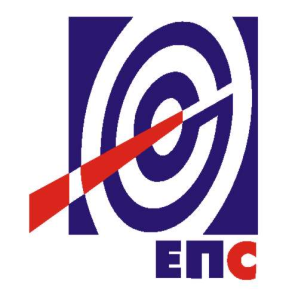 КОНКУРСНА ДОКУМЕНТАЦИЈАза подношење понуда у oтвореном поступку за јавну набавку добара бр. 4000/0104/2019	        (ЈАНА бр.1514/2019)„Графитне четкице и држачи“К О М И С И Ј А  за спровођење ЈНбр.JН/4000/0104/2019 (ЈАНА бр.1514/2019)формирана Решењем бр.  E-04.04-403517/2-2019 od 19.07.2019.године_____________________________    (заведено у ЈП ЕПСОгранак РБ Колубара  број Е-04.04-403517/4-2019 од 12.08.2019. године)ЛАЗАРЕВАЦ , ________,  2019.годинеНа основу члана 32и 61. Закона о јавним набавкама („Сл. гласник РС” бр. 124/12, 14/15 и 68/15, у даљем текстуЗакон),члана2. Правилника о обавезним елементима конкурсне документације у поступцима јавних набавки и начину доказивања испуњености услова („Сл. гласник РС” бр. 86/15), Одлуке о покретању поступка јавне набавке број E-04.04-403517/1-2019 oд19.07.2019. године и Решења о образовању комисије за јавну набавку број Е-04.04-4035171/1-2019 од 19.07.2019.године припремљена је:КОНКУРСНА ДОКУМЕНТАЦИЈАза подношење понуда у отвореном поступку за јавну набавку добара бр. 4000/0104/2019	            (ЈАНА бр.1514/2019)      Садржај конкурснедокументације:											страна	Укупан број страна документације: 88ОПШТИ ПОДАЦИ О ЈАВНОЈ НАБАВЦИПОДАЦИ О ПРЕДМЕТУ ЈАВНЕ НАБАВКЕ2.1 Опис предмета јавне набавке, назив и ознака из општег речника набавкеОпис предмета јавне набавке: „Графитне четкице и држачи“Назив из општег речника набавке: делови машина или мотораОзнака из општег речника набавке: 42124100Детаљани подаци о предмету набавке наведени су у техничкој спецификацији (поглавље 3. Конкурсне документације)ТЕХНИЧКАСПЕЦИФИКАЦИЈА3.1.Врста и количина добараВрста и количина добара су наведени у спецификацији структуре понуђене цене.Квалитет и техничке карактеристике (спецификације)Понуђена добра морају одговарати квалитету и техничким карактеристикама датим у обрасцу понуде. Понуда која не одговара квалитету и техничким карактеристикама захтеваним према обрасцу понуде и конкурсној документацији биће одбијена као неодговарајућа.Понуђене четкице морају бити искључиво од траженог материјала обзиром дасу предвиђене за делимичну замену на ел.машинама, чиме би свака разлика уматеријалу утицала на правилан рад ел.машина.Уз понуду доставити изјаву произвођача графитног материјала о усклађености са РОХС стандардом или стандардом одговарајућем захтеваном.Уз понуду држача четкица доставити каталог произвођача држача, извод из каталога или технички цртеж на коме су приказане све потребне димензије држача. Понуда понуђача без достављених одговарајућих извода из каталога држача четкица са техничким карактеристикама или техничог цртежа на коме су приказане све потребне димензије држача биће одбијена као неприхватљива.Сваки испоручени примерак четкице мора имати утиснуту врсту материјала и назив произвођача. За партије 1,2,3,5 уз испоруку, неопходно је доставити за сваку позицију колика је гарантована минимална сила чупања плетенице из тела четкице. Сваки испоручени примерак држача четкица мора имати тип држача и назив или лого произвођача.Одабрани понуђач је у обавези да уз испоруку тражених добара достави атесте за графитне материјале (произвођач материјала), атест готовог производа (произвођач графитних четкица или држача) и царинску декларацију увезеног графитног материјала.Приликом испоруке робе, уз отпремни документ, изабрани Понуђач мора доставити фотокопију JCI, која служи као доказ да је земља порекла робе наведена у понуди и Уговору идентична земљи порекла испоручене робе.За партије 1, 2, 3, 4, 5, 7 и 8 Понуђач (изабрани Добављач) је у обавези да Наручиоцу обезбеди и организује константан увид и контролу поступка израде четкица која би се састојала из:По добијању уговора, а пре почетка саме израде четкица, Понуђач (изабрани Добављач) је дужан да омогући комисији Наручиоца увид у материјал од кога ће се израђивати предметне четкице. Уз то је неопходно да обезбеди пратећу документацију везану за увезени материјал:  царинску декларацију увезеног графитног материјала и испитне листе произвођача материјала потписане и оверене од стране произвођача графитног материјала. Понуђач (изабрани Добављач) је дужан да омогући комисији Наручиоца у сваком моменту увид у процес израде четкица.Приликом сваке контроле сачиниће се записник потписан од стране комисије Наручиоца и Понуђача.Понуда мора бити у складу са захтеваним техничким карактеристикама које су тражене у Обрасцу структуре цене и техничкој документацији.Рок испоруке добараИзабрани понуђач је обавезан да испоруку добара изврши:- за партију 1,2,3,4,5,6,7,8 и 10 у року који не може бити дужи од 50 дана од дана ступања уговора на снагу- за партију 9 у року који не може бити дужи од 45 дана од дана ступања уговора на снагуГарантни рокГарантни рок за понуђена добраЗа партије.1,2,3,4,5,7 и 8 не може бити краћи од 2000 часова рада од дана кад је извршен квалитативни пријем добараЗа партију 6не може бити краћи од 24 месеца од дана кад је извршен квалитативни пријем добараЗа партију бр.10 не може бити краћи од 12 месеци од дана кад је извршен квалитативни пријем добараЗа партију.9 не може бити краћи од 1000 часова рада од дана кад је извршен квалитативни пријем добараИзабрани Понуђач је дужан да о свом трошку отклони све евентуалне недостатке у току трајања гарантног рока.3.4.  Место испоруке добараПартијa 1 Место и паритет  испоруке: 006 Поље Б-Рудовци, 008 Поље Д–Барошевац, 064 Тамнава Западно поље-Каленић.Партијa 2 Место  и паритет испоруке: 064 Тамнава Западно поље-КаленићПартија 3Место  и паритет испоруке: 006 Поље Б-Рудовци, 008 Поље Д–БарошевацПартија 4Место и паритет испоруке: 006 Поље Б-Рудовци, 008 Поље Д–Барошевац,073 Тамнава Источно поље-Каленић,064 Тамнава Западно поље-КаленићПартијa  5 Место и паритет  испоруке: 006 Поље Б-Рудовци, 008 Поље Д–Барошевац,073 Тамнава Источно поље-Каленић,.Партијa  6Место испоруке: 006 Поље Б-Рудовци, 008 Поље Д–Барошевац, 073 Тамнава Источно поље-Каленић, 064 Тамнава западно поље-Каленић,021 Прерада-Вреоци,027 Метал-Вреоци, .Партијa 7Место и паритет  испоруке:006 Поље Б-Рудовци, 008 Поље Д–Барошевац,  064 Тамнава западно поље-Каленић,020 Прерада-Вреоци .Партијa 8Место и паритет  испоруке: 006 Поље Б-Рудовци, 008 Поље Д–Барошевац, Партијa 9Место и паритет  испоруке: 027 Метал-ВреоциПартијa 10Место и паритет  испоруке: 027 Метал-Вреоци,073 Тамнава Источно поље-Каленић,.Понуда се даје на паритету: FCO магацини  наручиоца  број 006,008, 021, 027, 064,073 са урачунатим зависним трошковима Евентуално настала штета приликом транспорта предметних добара до места испоруке пада на терет изабраног Понуђача.3.5. Квалитативни и квантитативни пријемСвака испорука предметних добара мора бити најављена најмање три радна дана према обрасцу "Најава испоруке добара" као и 24 часова пре испоруке према обрасцу „Обавештење о испоруци“ који су саставни део конкурсне документације.  Пријем предметних добара врши се у пријемном магацину Наручиоца сваког радног дана од 7h до 12h.Квантитативни пријем испоручених добара врши се у магацину Наручиоца, приликом пријема добара, визуелном контролом и пребројавањем, а Наручилац је дужан да исплати само стварно примљену количину.Комисија за пријемно контролисање добара констатује да ли у испоруци има неслагања између примљене количине и количине наведене у пратећој документацији у ком случају Наручилац има право достављања писане рекламације Понуђачу. Квалитатитивни пријем добара се врши у року од 10 (словима: десет) дана од дана квантитативног пријема. Наручилац задржава право да о свом трошку, након испоруке а пре пријема испоручених добара у магацин, методом случајног узорка спроведе контролу квалитета у некој од акредитованих лабораторија тј. контролу усклађености техничких карактеристика испитаних узорака са њиховим атестима достављеним уз испоруку, у погледу самог готовог производа као и материјала од кога је израђен готов производ.У случају да испоручена добра не одговарају уговореном квалитету и техничким карактеристикама произвођача, Наручилац има право да Понуђачу достави писану рекламацију, коју је Понуђач дужан да реши најдуже у року од 10 (словима: десет) дана од дана њеног пријема. У случају неслагања Понуђача са извршеним квалитативним пријемом, као и неприхватања или оспоравања рекламације, контролу извршене испоруке добара извршиће независна лабораторија, одобрена од стране Понуђача и Наручиоца. Одлука независне лабораторије биће коначна. Aко су резултати независне лабораторије за контролу у складу са атестима достављеним при испоруци, трошкове контроле сноси Наручилац, а уколико резултати нису у складу са атестима достављеним при испоруци, трошкове контроле сноси Продавац.УСЛОВИ ЗА УЧЕШЋЕ ИЗ ЧЛАНА 75. и 76. ЗАКОНА и УПУТСТВО КАКО СЕ ДОКАЗУЈЕ ИСПУЊЕНОСТ ТИХ УСЛОВАНАПОМЕНА:ОБРАЗЛОЖЕЊЕ ЗА ФИНАНСИЈСКИ КАПАЦИТЕТПроцена финансијског стања понуђача и његова способност да измирује своје обавезе у року.Понуда понуђача који не докаже да испуњава наведене обавезне и додатне услове из тачака 1. До 5. овог обрасца, биће одбијена као неприхватљива.1. Сваки подизвођач мора да испуњава обавезне услове из члана 75. Закона, што доказује достављањем доказа наведених у овом одељку. Додатне услове у вези са капацитетима из члана 76. Закона, понуђач испуњава самостално без обзира на ангажовање подизвођача.2. Сваки понуђач из групе понуђача  која подноси заједничку понуду мора да испуњава обавезне услове из члана 75. Закона, што доказује достављањем доказа наведених у овом одељку. Додатне услове у вези са капацитетима из члана 76. Закона понуђачи из групе испуњавају заједно, на основу достављених доказа у складу са овим одељком конкурсне документације.3. Докази о испуњености услова из члана 77. Закона могу се достављати у неовереним копијама. Наручилац може пре доношења одлуке о додели уговора, захтевати од понуђача, чија је понуда на основу извештаја комисије за јавну набавку оцењена као најповољнија да достави на увид оригинал или оверену копију свих или појединих доказа.Ако понуђач у остављеном, примереном року који не може бити краћи од пет дана, не достави на увид оригинал или оверену копију тражених доказа, наручилац ће његову понуду одбити као неприхватљиву.4.Лице уписано у Регистар понуђача није дужно да приликом подношења понуде доказује испуњеност обавезних услова за учешће у поступку јавне набавке, односно Наручилац не може одбити као неприхватљиву, понуду зато што не садржи доказ одређен Законом или Конкурсном документацијом, ако је понуђач, навео у понуди интернет страницу на којој су тражени подаци јавно доступни. У том случају понуђач може, да у Изјави (пожељно на меморандуму, која мора бити потписана и оверена), да наведе да је уписан у Регистар понуђача. Уз наведену Изјаву, понуђач може да достави и фотокопију Решења о упису понуђача у Регистар понуђача.  На основу члана 79. став 5. Закона понуђач није дужан да доставља следеће доказе који су јавно доступни на интернет страницама надлежних органа, и то:1)извод из регистра надлежног органа:-извод из регистра АПР: www.apr.gov.rs2)докази из члана 75. став 1. тачка 1) ,2) и 4) Закона-регистар понуђача: www.apr.gov.rs3)Потврда Народне банке Србије да понуђач није био неликвидан у последњих шест месеци који претходе дану објављивања од данаобјављивања Позива за подношење понуда на Порталу јавних набавки- Претраживање дужника у принудној наплати: www.nbs.rs5. Уколико је доказ о испуњености услова електронски документ, понуђач доставља копију електронског документа у писаном облику, у складу са законом којим се уређује електронски документ.6. Ако понуђач има седиште у другој држави, наручилац може да провери да ли су документи којима понуђач доказује испуњеност тражених услова издати од стране надлежних органа те државе.7. Ако понуђач није могао да прибави тражена документа у року за подношење понуде, због тога што она до тренутка подношења понуде нису могла бити издата по прописима државе у којој понуђач има седиште и уколико уз понуду приложи одговарајући доказ за то, наручилац ће дозволити понуђачу да накнадно достави тражена документа у примереном року.8. Ако се у држави у којој понуђач има седиште не издају докази из члана 77. став 1. Закона, понуђач може, уместо доказа, приложити своју писану изјаву, дату под кривичном и материјалном одговорношћу оверену пред судским или управним органом, јавним бележником или другим надлежним органом те државе9. Понуђач је дужан да без одлагања, а најкасније у року од пет дана од дана настанка промене у било којем од података које доказује, о тој промени писмено обавести наручиоца и да је документује на прописани начинКРИТЕРИЈУМ ЗА ДОДЕЛУ УГОВОРАИзбор најповољније понуде ће се извршити применом критеријума „Најнижа понуђена цена“.Критеријум за оцењивање понуда Најнижа понуђена цена, заснива се на понуђеној цени као једином критеријуму.У случају примене критеријума најниже понуђене цене, а у ситуацији када постоје понуде понуђача који нуде добра домаћег порекла и понуде понуђача који нуде добра страног порекла, наручилац мора изабрати понуду понуђача који нуди добра домаћег порекла под условом да његова понуђена цена није преко 5% већа у односу на најнижу понуђену цену понуђача који нуди добра страног порекла. У понуђену цену страног понуђача урачунавају се и царинске дажбине.Када понуђач достави доказ да нуди добра домаћег порекла, наручилац ће, пре рангирања понуда, позвати све остале понуђаче чије су понуде оцењене као прихватљиве а код којих није јасно да ли је реч о добрима домаћег или страног порекла,да се изјасне да ли нуде добра домаћег порекла и да доставе доказ.Предност дата за домаће понуђаче и добра домаћег порекла (члан 86.  став 1. до 4. Закона) у поступцима јавних набавки у којима учествују понуђачи из држава потписница Споразума о слободној трговини у централној Европи (ЦЕФТА 2006) примењиваће се сходно одредбама тог споразума.Предност дата за домаће понуђаче и добра домаћег порекла (члан 86. став 1. до 4. Закона) у поступцима јавних набавки у којима учествују понуђачи из држава потписница Споразума о стабилизацији и придруживању између Европских заједница и њихових држава чланица, са једне стране, и Републике Србије, са друге стране, примењиваће се сходно одредбама тог Споразума.Преференцијал у складу са чл. 86. ЗЈН неће се примењивати на државе чланице Европске Уније у складу са чл 76. тач 4. Закона о потврђивању Споразума о стабилизацији и придруживању између европских заједница и њихових држава чланица, са једне стране, и Републике Србије, са друге стране, имајући у виду да је Споразум ступио на снагу 1. септембра 2013. године, а да је рок за укидање предности дате домаћим понуђачима био 1. септембар 2018. године.5.1. Резервни критеријумУколико две или више понуда имају исту најнижу понуђену цену, као најповољнија биће изабрана понуда оног понуђача који јепонудио дужи гарантни рок. У случају истог понуђеног гарантног рока, као најповољнија биће изабрана понуда оног понуђача који је понудио краћи рок испоруке.Уколико ни после примене резервних критеријума не буде могуће изабрати најповољнију понуду, најповољнија понуда биће изабрана путем жреба.Извлачење путем жреба Наручилац ће извршити јавно, у присуству понуђача који имају исту најнижу понуђену цену. На посебним папирима који су исте величине и боје наручилац ће исписати називе Понуђача, те папире ставити у кутију, одакле ће један члан Комисије извући само један папир. Понуђачу чији назив буде на извученом папиру биће додељен уговор о јавној набавци6.УПУТСТВО ПОНУЂАЧИМА КАКО ДА САЧИНЕ ПОНУДУКонкурсна документација садржи Упутство понуђачима како да сачине понуду и потребне податке о захтевима Наручиоца у погледу садржине понуде, као и услове под којима се спроводи поступак избора најповољније понуде у поступку јавне набавке.Понуђач мора да испуњава све услове одређене Законом о јавним набавкама (у даљем тексту: Закон) и конкурсном документацијом. Понуда се припрема и доставља на основу позива, у складу са конкурсном документацијом, у супротном, понуда се одбија као неприхватљива.Језик на којем понуда мора бити састављенаНаручилац је припремио конкурсну документацију на српском језику и водиће поступак јавне набавке на српском језику. Понуда са свим прилозима мора бити сачињена на српском језику.Уз понуду држача четкица понуђач доставља каталог произвођачадржача, извод из каталогаили технички цртеж на коме су приказане све потребне димензије држача, преведен на српски језик од стране овлашћеног судског тумача (осим ако је каталог на енглеском или на језику неке од бивших  југословенских република) као и преведене испитне листе произвођача материјала све потписане и оверене од стране понуђача са следећим подацима: тип материјала, специфични отпор, тврдоћа, густина,  коефицијент трења (дијаграм коефицијента трења у функцији брзине), максимална густина струје, максимална брзинаи дијаграм пада напона на четкици у функцији густине струје при константној брзини, максимална брзина, такође преведене на српски језик од стране овлашћеног судског тумача (осим ако је документ на енглеском или на језику неке од бивших СФРЈ Република).Начин састављања и подношења понудеПонуђач је обавезан да сачини понуду тако што Понуђач уписује тражене податке у обрасце који су саставни део конкурсне документације и оверава је печатом и потписом законског заступника, другог заступника уписаног у регистар надлежног органа или лица овлашћеног од стране законског заступника уз доставу овлашћења у понуди. Доставља их заједно са осталим документима који представљају обавезну садржину понуде.Препоручује се да сви документи поднети у понуди  буду нумерисани и повезани у целину (јемствеником, траком и сл.), тако да се појединачни листови, односно прилози, не могу накнадно убацивати, одстрањивати или замењивати. Препоручује се да се нумерација поднете документације и образаца у понуди изврши на свакоj страни на којој има текста, исписивањем “1 од н“, „2 од н“ и тако све до „н од н“, с тим да „н“ представља укупан број страна понуде.Препоручује се да доказе који се достављају уз понуду, а због своје важности не смеју бити оштећени, означени бројем(меница), стављају се у посебну фолију, а на фолији се видно означава редни број странице листа из понуде. Фолија се мора залепити при врху како би се докази, који се због своје важности не смеју оштетити, заштитили.Понуђач подноси понуду у затвореној коверти или кутији, тако да се при отварању може проверити да ли је затворена, као и када, на адресу: Јавно предузеће „Електропривреда Србије“, Огранак РБ Колубара ,адреса 11560 Вреоци – Комерцијални сектор, ул. Дише Ђурђевића бб, са назнаком: „Понуда за јавну набавку добара: „Графитне четкице и држачи» Јавна набавка бр.за јавну набавку добара бр. 4000/0104/2019(ЈАНА бр.1514/2019)- НЕ ОТВАРАТИ“. На полеђини коверте обавезно се уписује тачан назив и адреса понуђача, телефон и факс понуђача, као и име и презиме овлашћеног лица за контакт.У случају да понуду подноси група понуђача, на полеђини коверте  назначити да се ради о групи понуђача и навести називе и адресу свих чланова групе понуђача.Уколико понуђачи подносе заједничку понуду, група понуђача може да се определи да обрасце дате у конкурсној документацији потписују и печатом оверавају сви понуђачи из групе понуђача или група понуђача може да одреди једног понуђача из групе који ће потписивати и печатом оверавати обрасце дате у конкурсној документацији, изузев образаца који подразумевају давање изјава под материјалном и кривичном одговорношћу морају бити потписани и оверени печатом од стране сваког понуђача из групе понуђача.У случају да се понуђачи определе да један понуђач из групе потписује и печатом оверава обрасце дате у конкурсној документацији (изузев образаца који подразумевају давање изјава под материјалном и кривичном одговорношћу), наведено треба дефинисати споразумом којим се понуђачи из групе међусобно и према наручиоцу обавезују на извршење јавне набавке, а који чини саставни део заједничке понуде сагласно чл. 81. Закона. Уколико је неопходно да понуђач исправи грешке које је направио приликом састављања понуде и попуњавања образаца из конкурсне документације, дужан је да поред такве исправке стави потпис особе или особа које су потписале образац понуде и печат понуђача. Обавезна садржина понудеСадржину понуде, поред Обрасца понуде, чине и сви остали докази о испуњености услова из чл. 75.и 76.Закона о јавним набавкама, предвиђени чл. 77. Закона, који су наведени у конкурсној документацији, као и сви тражени прилози и изјаве (попуњени, потписани и печатом оверени) на начин предвиђен следећим ставом ове тачке:Образац понуде Образац структуре цене са упутством како да се попуниОбразац трошкова припреме понуде, ако понуђач захтева надокнаду трошкова у складу са чл.88 ЗаконаИзјава о независној понуди Изјава у складу са чланом 75. став 2. Закона средства финансијског обезбеђења обрасци, изјаве и докази одређене тачком 6.9 или 6.10 овог упутства у случају да понуђач подноси понуду са подизвођачем или заједничку понуду подноси група понуђачапотписан и печатом оверен„Модел уговора“ (пожељно је да буде попуњен)докази о испуњености услова из чл. 76. Закона у складу са чланом 77. Закона и Одељком 4. конкурсне документацијеТехничка документација којом се доказује испуњеност захтеваних техничких карактеристика,наведена у поглављу 3. Техничка спецификација, тачка 3.2   конкурсне документацијеОвлашћење за потписника (ако не потписује заступник)Наручилац ће одбити као неприхватљиве све понуде које не испуњавају услове из позива за подношење понуда и конкурсне документације.Наручилац ће одбити као неприхватљиву понуду понуђача, за коју се у поступку стручне оцене понуда утврди да докази који су саставни део понуде садрже неистините податке. Подношење и отварање понудаБлаговременим се сматрају понуде које су примљене, у складу са Позивом за подношење понуда објављеним на Порталу јавних набавки, без обзира на начин на који су послате.Ако је понуда поднета по истеку рока за подношење понуда одређеног у позиву, сматраће се неблаговременом, а Наручилац ће по окончању поступка отварања понуда, овакву понуду вратити неотворену понуђачу, са назнаком да је поднета неблаговремено.Комисија за јавне набавке ће благовремено поднете понуде јавно отворити дана наведеном у Позиву за подношење понуда у просторијама Јавног предузећа „Електропривреда Србије“ Београд, Огранак РБ Колубара – Комерцијални сектор, Вреоци, Ул. Дише Ђурђевић бб, I спрат.Представници понуђача који учествују у поступку јавног отварања понуда, морају да пре почетка поступка јавног отварања доставе Комисији за јавне набавке писано овлашћењеза учествовање у овом поступку (пожељно да буде издато на меморандуму понуђача) заведено и оверено печатом и потписом законског заступника понуђача или другог заступника уписаног у регистар надлежног органа или лица овлашћеног од стране законског заступника уз доставу овлашћења у понуди.Комисија за јавну набавку води записник о отварању понуда у који се уносе подаци у складу са Законом.Записник о отварању понуда потписују чланови комисије и присутни овлашћени представници понуђача, који преузимају примерак записника.Наручилац ће у року од три (3) дана од дана окончања поступка отварања понуда поштом или електронским путем доставити записник о отварању понуда понуђачима који нису присуствовали у поступку отварања понуда.Начин подношења понудеПонуђач може поднети само једну понуду.Понуду може поднети понуђач самостално, група понуђача, као и понуђач са подизвођачем.Понуђач који је самостално поднео понуду не може истовремено да учествује у заједничкој понуди или као подизвођач. У случају да понуђач поступи супротно наведеном упутству свака понуда понуђача у којој се појављује биће одбијена. Понуђач може бити члан само једне групе понуђача која подноси заједничку понуду, односно учествовати у само једној заједничкој понуди. Уколико је понуђач, у оквиру групе понуђача, поднео две или више заједничких понуда, Наручилац ће све такве понуде одбити.Понуђач који је члан групе понуђача не може истовремено да учествује као подизвођач. У случају да понуђач поступи супротно наведеном упутству свака понуда понуђача у којој се појављује биће одбијена. Измена, допуна и опозив понудеУ року за подношење понуде понуђач може да измени или допуни већ поднету понуду писаним путем, на адресу: Јавно предузеће „Електропривреда Србије“, Огранак РБ Колубара ,адреса 11560 Вреоци – Комерцијални сектор, ул. Дише Ђурђевића бб, са назнаком „ИЗМЕНА – ДОПУНА - Понуде за јавну набавку добара: «Графитне четкице и држачи» - Јавна набавка број за јавну набавкудобара бр. 4000/0104/2019 (ЈАНА бр.1514/2019) – НЕ ОТВАРАТИ“.У случају измене или допуне достављене понуде, Наручилац ће приликом стручне оцене понуде узети у обзир измене и допуне само ако су извршене у целини и према обрасцу на који се, у већ достављеној понуди,измена или допуна односи.У року за подношење понуде понуђач може да опозове поднету понуду писаним путем, на адресу: Јавно предузеће „Електропривреда Србије“, Огранак РБ Колубара ,адреса 11560 Вреоци – Комерцијални сектор, ул. Дише Ђурђевића бб, са назнаком „ОПОЗИВ - Понуде за јавну набавку добара: «Графитне четкице и држачи» - Јавна набавка број за јавну набавку добара бр. 4000/0104/2019 (ЈАНА бр.1514/2019)– НЕ ОТВАРАТИ“.У случају опозива поднете понуде пре истека рока за подношење понуда, Наручилац такву понуду неће отварати, већ ће је неотворену вратити понуђачу.Уколико понуђач измени или опозове понуду поднету по истеку рока за подношење понуда, Наручилац ће наплатити средство обезбеђења дато на име озбиљности понуде.ПартијеНабавка је обликована у 10(десет) партија.Понуђач може да поднесе понуду за једну или више партија. Понуда мора да обухвати најмање једну целокупну партију.Понуђач је дужан да у понуди наведе да ли се понуда односи на целокупну набавку или само на одређене партије.У случају да понуђач поднесе понуду за две или више партија, она мора бити поднета тако да се може оцењивати за сваку партију посебно.Понуда са варијантамаПонуда са варијантама није дозвољена.Подношење понуде са подизвођачимаПонуђач је дужан да у понуди наведе да ли ће извршење набавке делимично поверити подизвођачу. Ако понуђач у понуди наведе да ће делимично извршење набавке поверити подизвођачу, дужан је да наведе:- назив подизвођача, а уколико уговор између наручиоца и понуђача буде закључен, тај подизвођач ће бити наведен у уговору;- проценат укупне вредности набавке који ће поверити подизвођачу, а који не може бити већи од 50% као и део предметне набавке који ће извршити преко подизвођача.Понуђач у потпуности одговара наручиоцу за извршење уговорене набавке, без обзира на број подизвођача и обавезан је да наручиоцу, на његов захтев, омогући приступ код подизвођача ради утврђивања испуњености услова.Обавеза понуђача је да за подизвођача достави доказе о испуњености обавезних услова из члана 75. Законанаведених у одељку Услови за учешће из члана 75. и 76. Закона и Упутство како се доказује испуњеност тих услова.Додатне услове понуђач испуњава самостално, без обзира на агажовање подизвођача.Све обрасце у понуди потписује и оверава понуђач, изузев образаца под пуном материјалном и кривичном одговорношћу,које попуњава, потписује и оверава сваки подизвођач у своје име.Понуђач не може ангажовати као подизвођача лице које није навео у понуди, у супротном наручилац ће реализовати средство обезбеђења и раскинути уговор, осим ако би раскидом уговора наручилац претрпео знатну штету. Добављач може ангажовати као подизвођача лице које није навео у понуди, ако је на страни подизвођача након подношења понуде настала трајнија неспособност плаћања, ако то лице испуњава све услове одређене за подизвођача и уколико добије претходну сагласност Наручиоца. Све ово не утиче на правило да понуђач у потпуности одговара наручиоцу за извршење обавеза из поступка јавне набавке, односно за извршење уговорних обавеза , без обзира на број подизвођача.Наручилац у овом поступку не предвиђа примену одредби става 9. и 10. члана 80. Закона.Подношење заједничке понудеУ случају да више понуђача поднесе заједничку понуду, они као саставни део понуде морају доставити Споразум о заједничком извршењу набавке, којим се међусобно и према Наручиоцу обавезују на заједничко извршење набавке, који обавезно садржи податке прописане члан 81. став 4. и 5.Закона о јавним набавкама и то: податке о члану групе који ће бити Носилац посла, односно који ће поднети понуду и који ће заступати групу понуђача пред Наручиоцем;опис послова сваког од понуђача из групе понуђача у извршењу уговора.Сваки понуђач из групе понуђача  која подноси заједничку понуду мора да испуњава обавезне услове из члана 75. Закона, наведене у одељку Услови за учешће из члана 75. и 76 Закона и Упутство како се доказује испуњеност тих услова. Додатне услове у вези са капацитетима, у складу са чланом 76. Закона, понуђачи из групе испуњавају заједно, на основу достављених доказа дефинисаних конкурсном документацијом.У случају заједничке понуде групе понуђача обрасце под пуном материјалном и кривичном одговорношћу попуњава, потписује и оверава сваки члан групе понуђача у своје име.( Образац Изјаве о независној понуди и Образац изјаве у складу са чланом 75. став 2. Закона)Понуђачи из групе понуђача одговорају неограничено солидарно према наручиоцуПонуђена ценаЦена се исказује у динарима, без пореза на додату вредност.У случају да у достављеној понуди није назначено да ли је понуђена цена са или без пореза на додату вредност, сматраће се сагласно Закону, да је иста без пореза на додату вредност. Јединичне цене и укупно понуђена цена морају бити изражене са две децимале у складу са правилом заокруживања бројева. У случају рачунске грешке меродавна ће бити јединична цена.Понуда која је изражена у две валуте, сматраће се неприхватљивом.Понуђена цена укључује све трошкове реализације предмета набавке до места испоруке, као и све зависне трошкове као што су: трошкови транспорта, осигурања, царине, трошкови пријемног испитивања, трошкови стручног тима Наручиоца за пријем, трошкови прибављања средстава финансијског обезбеђења и др.Ако понуђена цена укључује увозну царину и друге дажбине, понуђач је дужан да тај део одвојено искаже у динарима.Ако је у понуди исказана неуобичајено ниска цена, Наручилац ће поступити у складу са чланом 92. Закона.Начин и услови плаћањаПлаћање добара која су предмет ове набавке Наручилац ће извршити на текући рачун понуђача, по испоруци добара у року који не може бити дужи од 45 дана од дана пријема исправног рачуна на писарницу Наручиоца.Отпремница на којој је наведен датум испоруке добара, као и количина испоручених добара, са читко написаним именом и презименом и потписом овлашћеног лица Купца које је примило предметна добра, представља основ за фактурисање и обавезан је пратећи документ уз рачун.У испостављеном рачуну и отпремници понуђач је дужан да се придржава тачно дефинисаних назива добара из конкурсне документације и прихваћене понуде (из Обрасца структуре цене). Рачуни који не одговарају наведеним тачним називима, ће се сматрати неисправним. Уколико, због коришћења различитих шифрарника и софтверских решења није могуће у самом рачуну навести горе наведени тачан назив, понуђач је обавезан да уз рачун достави прилог са упоредним прегледом назива из рачуна са захтеваним називима из конкурсне документације и прихваћене понуде.Рачун мора гласити на: Јавно предузеће „Електропривреда Србије“ Београд, Балканска 13, Огранак РБ Колубара, Лазаревац, Светог Саве 1, ПИБ (103920327), МБ (20053658) и бити достављен на адресу Купца: ЈП ЕПС Београд - Огранак РБ Колубара, Дише Ђурђевић бб,11560 ВреоциРок важења понудеПонуда мора да важи најмање 90 (словима: деведесет) дана од дана отварања понуда. У случају да понуђач наведе краћи рок важења понуде, понуда ће бити одбијена, као неприхватљиваСредства финансијског обезбеђењаНаручилац користи право да захтева средстава финансијског обезбеђења (у даљем тексу СФО) којим понуђачи обезбеђују испуњење својих обавеза у  отвореном поступку (достављају се уз понуду), као и испуњење својих уговорних обавеза (достављају се уз потписане примерке уговора) или у тренутку примопредаје предмета уговора/прве испоруке).Сви трошкови око прибављања средстава обезбеђења падају на терет понуђача, а и исти могу бити наведени у Обрасцу трошкова припреме понуде.Члан групе понуђача може бити налогодавац средства финансијског обезбеђења.Средства финансијског обезбеђења морају да буду исказана у валути у којој је и понуда.Ако се за време трајања уговора промене рокови за извршење уговорне обавезе, важност  СФО мора се продужити. Понуђач је дужан да достави следећа средства финансијског обезбеђења:6.15.Средство обезбеђења за озбиљност понудеПонуђач је обавезан да уколико вредност понуде за партију за коју конкурише  прелази износ од 500.000,00 динара без ПДВ-а, уз понуду за сваку партију посебно Наручиоцу достави као средство финансијског обезбеђења за озбиљност понудебланко сопствену меницу која је:  потписана од стране законског заступника или лица по овлашћењу законског заступника и оверена службеним печатом (уколико послује са печатом), на начин који прописује Закон о меници ("Сл. лист ФНРЈ" бр. 104/46, "Сл. лист СФРЈ" бр. 16/65, 54/70 и 57/89 и "Сл. лист СРЈ" бр. 46/96, Сл. лист СЦГ бр. 01/03 Уст. повеља)евидентирана у Регистру меница и овлашћења кога води Народна банка Србије у складу са Одлуком о ближим условима, садржини и начину вођења регистра меница и овлашћења ("Сл. гласник РС" бр. 56/11 и 80/15) и то документује овереним захтевом пословној банци да региструје меницу са одређеним серијским бројем, основ на основу кога се издаје меница и менично овлашћење (број ЈН) и износ из основа (тачка 4. став 2. Одлуке).2) Менично писмо – овлашћење којим Понуђач овлашћује Наручиоца да може безусловно, неопозиво, без протеста и трошкова вансудски наплатити меницу  на износ од 10% од вредности понуде (без ПДВ-а) са роком важења 30 (словима: тридесет) календарских дана дужим од рока важења понуде, с тим да евентуални продужетак рока важења понуде има за последицу и продужење рока важења менице и меничног овлашћења за исти број дана. 3) овлашћење којим законски заступник овлашћује лица за потписивање менице и меничног овлашћења за конкретан посао, у случају да меницу и менично овлашћење не потписује законски заступник понуђача;4) фотокопију важећег Картона депонованих потписа овлашћених лица за располагање новчаним средствима понуђача код  пословне банке,оверену од стране банке  5)  фотокопију ОП обрасца са важећим подацима о лицима која су овлашћена за потпис менице6)  Доказ о регистрацији менице у Регистру меница Народне банке Србије (фотокопија Захтева за регистрацију менице од стране пословне банке која је извршила регистрацију меницe или извод са интернет странице Регистра овлашћења и меница НБС).УслучајудаизабраниПонуђачпослеистекароказаподношењепонуда, аурокуважењаопцијепонуде,  повучеилиизменипонуду,   непотпишеУговоркадајењеговапонудаизабранакаонајповољнијаилинедостависредствофинансијскогобезбеђењакојејезахтеваноуговором, Наручилацимаправодаизвршинаплатубланкосопственеменицезаозбиљностпонуде.МеницаћебитивраћенаПонуђачуурокуодосамданаодданапредајенаручиоцусредствафинансијскогобезбеђењакојасузахтеванаузакљученомуговору.Меницаћебитивраћенапонуђачусакојимнијезакљученуговородмахпозакључењууговорасапонуђачемчијапонудабудеизабранакаонајповољнија.УколикосредствофинансијскогобезбеђењаниједостављеноускладусазахтевомизКонкурснедокументацијепонудаћебитиодбијенакаонеприхватљивазбогбитнихнедостатака.6.16.Средствообезбеђењазадоброизвршењепосла Изабрани Понуђач је обавезан да, уколико вредност уговора  прелази износ од 500.000,00 динара без ПДВ-а, у року од 3(словима:три) дана од дана пријема обострано потписаног Уговора, Наручиоцу доставикао средство финансијског обезбеђења за добро извршење посла:Бланко сопствену меницу која је:  потписана од стране законског заступника или лица по овлашћењу законског заступника и оверена службеним печатом (уколико послује са печатом), на начин који прописује Закон о меници ("Сл. лист ФНРЈ" бр. 104/46, "Сл. лист СФРЈ" бр. 16/65, 54/70 и 57/89 и "Сл. лист СРЈ" бр. 46/96, Сл. лист СЦГ бр. 01/03 Уст. повеља)евидентирана у Регистру меница и овлашћења кога води Народна банка Србије у складу са Одлуком о ближим условима, садржини и начину вођења регистра меница и овлашћења ("Сл. гласник РС" бр. 56/11 и 80/15) и то документује овереним захтевом пословној банци да региструје меницу са одређеним серијским бројем, основ на основу кога се издаје меница и менично овлашћење (број ЈН) и износ из основа (тачка 4. став 2. Одлуке).Менично писмо – овлашћење којим изабрани понуђач овлашћује Наручиоца да може безусловно, неопозиво,без протеста и трошкова вансудски покренути поступак наплате менице на износ од 10% вредности Уговора без (ПДВ-а) и то до истека рока од 30 (словима: тридесет) календарских дана од дана уговореног рока за извршење уговорне обавезе  изабраног понуђача, а да евентуални продужетак тог рока има за последицу и продужење рока важења менице и меничног овлашћења за исти број дана за који ће бити продужен рок извршења обавеза по Уговору.овлашћење којим законски заступник овлашћује лица за потписивање менице и меничног овлашћења за конкретан посао, у случају да меницу и менично овлашћење не потписује законски заступник изабраног понуђача,4) фотокопију важећег Картона депонованих потписа овлашћених лица за располагање новчаним средствима понуђача код  пословне банке,оверену од стране банке на дан издавања менице и меничног овлашћења5)  фотокопију ОП обрасца са важећим подацима о лицима која су овлашћена за потпис менице.6)  Доказ о регистрацији менице у Регистру меница Народне банке Србије (фотокопија Захтева за регистрацију менице од стране пословне банке која је извршила регистрацију меницe меницe или извод са интернет странице Регистра овлашћења и меница НБС).Меница не може бити регистрована пре датума доношења одлуке о додели уговора.Меница може бити наплаћена у случају да изабрани понуђач не буде извршавао своје уговорне обавезе у роковима и на начин предвиђен уговором.6.17.Средство обезбеђења за отклањање недостатака у гарантном рокуИзабрани понуђач је обавезан да Наручиоцу у тренутку испоруке предмета уговора  достави:1)  Бланко сопствену меницу која је:потписана од стране законског заступника или лица по овлашћењу законског заступника и оверена службеним печатом (уколико послује са печатом), на начин који прописује Закон о меници ("Сл. лист ФНРЈ" бр. 104/46, "Сл. лист СФРЈ" бр. 16/65, 54/70 и 57/89 и "Сл. лист СРЈ" бр. 46/96, Сл. лист СЦГ бр. 01/03 Уст. повеља)евидентирана у Регистру меница и овлашћења кога води Народна банка Србије у складу са Одлуком о ближим условима, садржини и начину вођења регистра меница и овлашћења ("Сл. гласник РС" бр. 56/11 и 80/15) и то документује овереним захтевом пословној банци да региструје меницу са одређеним серијским бројем, основ на основу кога се издаје меница и менично овлашћење (број ЈН) и износ из основа (тачка 4. став 2. Одлуке).2) Менично писмо – овлашћење којим Продавац овлашћује Купца да може безусловно, неопозиво, без протеста и трошкова вансудски покренути поступак наплате менице на износ од 5% вредности Уговора без (ПДВ-а) са роком важења 30 (словима: тридесет) календарских дана дужим  од дана истека гарантног рока, а да евентуални продужетак гарантног рока има за последицу и продужење рока важења менице и меничног овлашћења за исти број дана.3) овлашћење којим законски заступник овлашћује лица за потписивање менице и меничног овлашћења за конкретан посао, у случају да меницу и менично овлашћење не потписује законски заступник понуђача,4) фотокопију важећег Картона депонованих потписа овлашћених лица за располагање новчаним средствима Продавца код  пословне банке, оверену од стране банке.5)  фотокопију ОП обрасца са важећим подацима о лицима која су овлашћена за потпис менице.6)  Доказ о регистрацији менице у Регистру меница Народне банке Србије (фотокопија Захтева за регистрацију менице од стране пословне банке која је извршила регистрацију меницe или извод са интернет странице Регистра овлашћења и меница НБС).Уколико се средство финансијског обезбеђења не достави у уговореном року, Наручилац имаправо да наплати средство финанасијског обезбеђења за добро извршење посла.Достављање средстава финансијског обезбеђењаСредство финансијског обезбеђења за озбиљност понуде доставља се као саставни део понуде и гласи на Јавно предузеће „Електропривреда Србије“ Београд, улица Балканска  бр.13  БеоградОгранак РБ Колубара  Средство финансијског обезбеђења за добро извршење посла гласи на Јавно предузеће „Електропривреда Србије“ Београд, улица Балканска  бр.13  Београд Огранак РБ Колубара  и доставља се лично или поштом на адресу: Огранак РБ Колубара, ул.Дише Ђурђевић бб,11560 Вреоциса назнаком: Средство финансијског обезбеђења за ЈН бр. 4000/0104/2019	        (ЈАНА бр.1514/2019)Средство финансијског обезбеђења за отклањање недостатака у гарантном року  гласи наЈавно предузеће „Електропривреда Србије“ Београд, улица Балканска  бр.13  Београд Огранак РБ Колубара и доставља се приликом примопредаје предмета уговора или поштом на адресу корисника уговора:Огранак РБ Колубара ул. Дише Ђурђевић бб,11560 Вреоциса назнаком: Средства финансијског обезбеђења за ЈН бр. 4000/0104/2019	        (ЈАНА бр.1514/2019)Начин означавања поверљивих података у понудиПодаци које понуђач оправдано означи као поверљиве биће коришћени само у току поступка јавне набавке у складу са позивом и неће бити доступни ником изван круга лица која су укључена у поступак јавне набавке. Ови подаци неће бити објављени приликом отварања понуда и у наставку поступка. Наручилац може да одбије да пружи информацију која би значила повреду поверљивости података добијених у понуди. Као поверљива, понуђач може означити документа која садрже личне податке, а које не садржи ни један јавни регистар, или која на други начин нису доступна, као и пословне податке који су прописима одређени као поверљиви. Наручилац ће као поверљива третирати она документа која у десном горњем углу великим словима имају исписано „ПОВЕРЉИВО“.Наручилац не одговара за поверљивост података који нису означени на горе наведени начин.Ако се као поверљиви означе подаци који не одговарају горе наведеним условима, Наручилац ће позвати понуђача да уклони ознаку поверљивости. Понуђач ће то учинити тако што ће његов представник изнад ознаке поверљивости написати „ОПОЗИВ“, уписати датум, време и потписати се.Ако понуђач у року који одреди Наручилац не опозове поверљивост докумената, Наручилац ће третирати ову понуду као понуду без поверљивих података.Наручилац је дужан да доследно поштује законите интересе понуђача, штитећи њихове техничке и пословне тајне у смислу закона којим се уређује заштита пословне тајне.Неће се сматрати поверљивим докази о испуњености обавезних услова,цена и други подаци из понуде који су од значаја за применукритеријума и рангирање понуде. Поштовање обавеза које произлазе из прописа о заштити на раду и других прописаПонуђач је дужан да при састављању понуде изричито наведе да је поштовао обавезе које произлазе из важећих прописа о заштити на раду, запошљавању и условима рада, заштити животне средине, као и да нема забрану обављања делатности која је на снази у време подношења понуде (Образац 4 из конкурсне документације).Накнада за коришћење патенатаНакнаду за коришћење патената, као и одговорност за повреду заштићених права интелектуалне својине трећих лица сноси понуђач.Начело заштите животне средине и обезбеђивања енергетске ефикасностиНаручилац је дужан да набавља добра која не загађују, односно који минимално утичу на животну средину, односно који обезбеђују адекватно смањење потрошње енергије – енергетску ефикасност.Додатне информације и објашњењаЗаинтерсовано лице може, у писаном облику, тражити од Наручиоца додатне информације или појашњења у вези са припремањем понуде,при чему може да укаже Наручиоцу и на евентуално уочене недостатке и неправилности у конкурсној документацији, најкасније пет дана пре истека рока за подношење понуде, на адресу:Јавно предузеће „Електропривреда Србије“, Огранак РБ Колубара ,адреса 11560 Вреоци – Комерцијални сектор, ул. Дише Ђурђевића бб, са назнаком: „ОБЈАШЊЕЊА – позив за јавну набавку број 4000/0104/2019 (ЈАНА бр.1514/2019) или електронским путем на е-mail адресу:pitanja.nabavke@rbkolubara.rs,радним данима (понедељак – петак) у времену од 07,30 до 14,30 часова. Захтев за појашњење примљен после наведеног времена или током викенда/нерадног дана биће евидентиран као примљен првог следећег радног дана.Наручилац ће у року од три дана по пријему захтева објавити Одговор на захтев на Порталу јавних набавки и својој интернет страници.Тражење додатних информација и појашњења телефоном није дозвољено.Ако је документ из поступка јавне набавке достављен од стране наручиоца или понуђача путем електронске поште или факсом, страна која је извршила достављање дужна је да од друге стране захтева да на исти начин потврди пријем тог документа, што је друга страна дужна и да учини када је то неопходно као доказ да је извршено достављање.Ако наручилац у року предвиђеном за подношење понуда измени или допуни конкурсну документацију, дужан је да без одлагања измене или допуне објави на Порталу јавних набавки и на својој интернет страници.Ако наручилац измени или допуни конкурсну документацију осам или мање дана пре истека рока за подношење понуда, наручилац је дужан да продужи рок за подношење понуда и објави обавештење о продужењу рока за подношење понуда.По истеку рока предвиђеног за подношење понуда наручилац не може да мења нити да допуњује конкурсну документацију.Комуникација у поступку јавне набавке се врши на начин чланом 20. Закона.У зависности од изабраног вида комуникације, Наручилац ће поступати у складу са 13. начелним ставом који је Републичка комисија за заштиту права у поступцима јавних набавки заузела на 3. Општој седници, 14.04.2014. године (објављеним на интернет страници www.кjn.gov.rs).Трошкови понудеТрошкове припреме и подношења понуде сноси искључиво Понуђач и не може тражити од Наручиоца накнаду трошкова.Понуђач може да у оквиру понуде достави укупан износ и структуру трошкова припремања понуде тако што попуњава, потписује и оверава печатом Образац трошкова припреме понуде.Ако је поступак јавне набавке обустављен из разлога који су на страни Наручиоца, Наручилац је дужан да Понуђачу надокнади трошкове израде узорка или модела, ако су израђени у складу са техничким спецификацијама Наручиоца и трошкове прибављања средства обезбеђења, под условом да је Понуђач тражио накнаду тих трошкова у својој понуди.Додатна објашњења, контрола и допуштене исправкеНаручилац може да захтева од понуђача додатна објашњења која ће му помоћи при прегледу, вредновању и упоређивању понуда, а може да врши и контролу (увид) код понуђача, односно његовог подизвођача.Уколико је потребно вршити додатна објашњења, Наручилац ће Понуђачу оставити примерени рок да поступи по позиву Наручиоца, односно да омогући Наручиоцу контролу (увид) код Понуђача, као и код његовог Подизвођача.Наручилац може, уз сагласност Понуђача, да изврши исправке рачунских грешака уочених приликом разматрања понуде по окончаном поступку отварања понуда.У случају разлике између јединичне цене и укупне цене, меродавна је јединична цена. Ако се Понуђач не сагласи са исправком рачунских грешака, Наручилац ће његову понуду одбити као неприхватљиву.             6.25. Разлози за одбијање понудеПонуда ће бити одбијена ако:-          је неблаговремена, неприхватљива или неодговарајућа;-          ако се понуђач не сагласи са исправком рачунских грешака;-          ако има битне недостатке сходно члану 106. ЗЈНодносно ако:·         Понуђач не докаже да испуњава обавезне услове за учешће;·         понуђач не докаже да испуњава додатне услове;·         понуђач није доставио тражено средство обезбеђења;·         је понуђени рок важења понуде краћи од прописаног;·         понуда садржи друге недостатке због којих није могуће утврдити стварну садржину понуде или није могуће упоредити је са другим понудама.Наручилац ће донети одлуку о обустави поступка јавне набавке у складу са чланом 109. Закона.              6.26.  Рок за доношење Одлуке о додели уговора/обуставиНаручилац ће одлуку о додели уговора/обустави поступка донети у року од максимално 25 (двадесетпет) дана од дана јавног отварања понуда.Одлуку о додели уговора/обустави поступка  Наручилац ће објавити на Порталу јавних набавки и на својој интернет страници у року од 3 (три) дана од дана доношења.              6.27.  Негативне референцеНаручилац може одбити понуду уколико поседује доказ да је понуђач у претходне три године пре објављивања позива за подношење понуда, у поступку јавне набавке:·         поступао супротно забрани из чл. 23. и 25. Закона;·         учинио повреду конкуренције;·         доставио неистините податке у понуди или без оправданих разлога одбио да закључи уговор о јавној набавци, након што му је уговор додељен;·     одбио да достави доказе и средства обезбеђења на шта се у понуди обавезао.Наручилац може одбити понуду уколико поседује доказ који потврђује да понуђач није испуњавао своје обавезе по раније закљученим уговорима о јавним набавкама који су се односили на исти предмет набавке, за период од претходне три годинепре објављивања позива за подношење понуда.Доказ наведеног може бити:·     правоснажна судска одлука или коначна одлука другог надлежног органа;·      исправа о реализованом средству обезбеђења испуњења обавеза у поступку јавне набавке или испуњења уговорних обавеза;·      исправа о наплаћеној уговорној казни;·    рекламације потрошача, односно корисника, ако нису отклоњене у уговореном року;·         изјава о раскиду уговора због неиспуњења битних елемената уговора дата на начин и под условима предвиђеним законом којим се уређују облигациони односи;·         доказ о ангажовању на извршењу уговора о јавној набавци лица која нису означена у понуди као подизвођачи, односно чланови групе понуђача;·         други одговарајући доказ примерен предмету јавне набавке који се односи на испуњење обавеза у ранијим поступцима јавне набавке или по раније закљученим уговорима о јавним набавкама.Наручилац може одбити понуду ако поседује доказ из става 3. тачка 1) члана 82. Закона, који се односи на поступак који је спровео или уговор који је закључио и други наручилац ако је предмет јавне набавке истоврсан.Наручилац може поступити на наведене начине и у случају заједничке понуде групе понуђача уколико утврди да постоје напред наведени докази за једног или више чланова групе понуђача.Заштита права понуђачаЗахтев за заштиту права може да поднесе понуђач, односно свако заинтересовано лице, који има интерес за доделу уговора у конкретном поступку јавне набавке и који је претрпео или би могао да претрпи штету због поступања наручиоца противно одредбама ЗЈН.Захтев за заштиту права подноси се наручиоцу, а копија се истовремено доставља Републичкој комисији за заштиту права у поступцима јавних набавки (у даљем тексту: Републичка комисија). Захтев за заштиту права се доставља наручиоцу непосредно, електронском поштом на e-mail pitanja.nabavke@rbkolubara.rs или препорученом пошиљком са повратницом на адресу:Огранак РБ Колубара, ул. Дише Ђурђевић бб,11560 Вреоци,a копија се истовремено доставља Републичкој комисији.Захтев за заштиту права се може поднети у току целог поступка јавне набавке, против сваке радње наручиоца, осим уколико ЗЈН није другачије одређено. О поднетом захтеву за заштиту права наручилац обавештава све учеснике у поступку јавне набавке, односно објављује обавештење о поднетом захтеву на Порталу јавних набавки и на својој интернет страници, најкасније у року од два дана од дана пријема захтева.Уколико се захтевом за заштиту права оспорава врста поступка, садржина позива за подношење понуда или конкурсне документације, захтев ће се сматрати благовременим уколико је примљен од стране наручиоца најкасније седам дана пре истека рока за подношење понуда, без обзира на начин достављања и уколико је подносилац захтева у складу са чл. 63. ст. 2. ЗЈН указао наручиоцу на евентуалне недостатке и неправилности, а наручилац исте није отклонио. Захтев за заштиту права којим се оспоравају радње које наручилац предузме пре истека рока за подношење понуда, а након истека рока из претходног става, сматраће се благовременим уколико је поднет најкасније до истека рока за подношење понуда. После доношења одлуке о додели уговора из чл.108. ЗЈН или одлуке о обустави поступка јавне набавке из чл. 109. ЗЈН, рок за подношење захтева за заштиту права је 10 дана од дана објављивања одлуке на Порталу јавних набавки. Захтевом за заштиту права не могу се оспоравати радње наручиоца предузете у поступку јавне набавке ако су подносиоцу захтева били или могли бити познати разлози за његово подношење пре истека рока за подношење понуда, а подносилац захтева га није поднео пре истека тог рока. Ако је у истом поступку јавне набавке поново поднет захтев за заштиту права од стране истог подносиоца захтева, у том захтеву се не могу оспоравати радње наручиоца за које је подносилац захтева знао или могао знати приликом подношења претходног захтева. Захтев за заштиту права не задржава даље активности наручиоца у поступку јавне набавке у складу са одредбама члана 150. овог ЗЈН.Захтев за заштиту права мора да садржи: 1)	назив и адресу подносиоца захтева и лице за контакт; 2)	назив и адресу наручиоца;3)	податке о јавној набавци која је предмет захтева, односно о одлуци наручиоца; 4)	повреде прописа којима се уређује поступак јавне набавке; 5)	чињенице и доказе којима се повреде доказују; 6)	потврду о уплати таксе из члана 156. ЗЈН; 7)	потпис подносиоца.Валидан доказ о извршеној уплати таксе, у складу са Упутством о уплати таксе за подношење захтева за заштиту права Републичке комисије, објављеном на сајту Републичке комисије, у смислу члана 151. став 1. тачка 6) ЗЈН, је: 1. Потврда о извршеној уплати таксе из члана 156. ЗЈН која садржи следеће елементе:    (1) да буде издата од стране банке и да садржи печат банке;    (2) да представља доказ о извршеној уплати таксе, што значи да потврда мора да садржи податак да је налог за уплату таксе, односно налог за пренос средстава реализован, као и датум извршења налога. * Републичка комисија може да изврши увид у одговарајући извод евиденционог рачуна достављеног од стране Министарства финансија – Управе за трезор и на тај начин додатно провери чињеницу да ли је налог за пренос реализован.    (3) износ таксе из члана 156. ЗЈН чија се уплата врши –120.000,00 динара;    (4) број рачуна: 840-30678845-06;    (5) шифру плаћања: 153 или 253;    (6) позив на број: подаци о броју или ознаци јавне набавке поводом које се подноси захтев за заштиту права;    (7) сврха: ЗЗП; ЈП ЕПС – Огранак РБ Колубара; јавна набавка бр.4000/0104/2019(ЈАНА бр.1514/2019)  (8) корисник: буџет Републике Србије;    (9) назив уплатиоца, односно назив подносиоца захтева за заштиту права за којег је извршена уплата таксе;   (10) потпис овлашћеног лица банке, или 2. Налог за уплату, први примерак, оверен потписом овлашћеног лица и печатом банке или поште, који садржи и све друге елементе из потврде о извршеној уплати таксе наведене под тачком 1, или 3. Потврда издата од стране Републике Србије, Министарства финансија, Управе за трезор, потписана и оверена печатом, која садржи све елементе из потврде о извршеној уплати таксе из тачке 1, осим оних наведених под (1) и (10), за подносиоце захтева за заштиту права који имају отворен рачун у оквиру припадајућег консолидованог рачуна трезора, а који се води у Управи за трезор (корисници буџетских средстава, корисници средстава организација за обавезно социјално осигурање и други корисници јавних средстава), или 4. Потврда издата од стране Народне банке Србије, која садржи све елементе из потврде о извршеној уплати таксе из тачке 1, за подносиоце захтева за заштиту права (банке и други субјекти) који имају отворен рачун код НБС у складу са законом и другим прописимаПоступак заштите права понуђача регулисан је одредбама чл. 138. - 166. ЗЈН.    6.29Закључивање и ступање на снагу уговораНаручилац ће доставити уговор о јавној набавци понуђачу којем је додељен уговор у року од 8(осам) дана од протека рока за подношење захтева за заштиту права.Ако понуђач којем је додељен уговор одбије да потпише уговор или уговор не потпише у року од 3 (три) дана од дана пријема уговора, Наручилац може закључити са првим следећим најповољнијим понуђачем.Уколико у року за подношење понуда пристигне само једна понуда и та понуда буде прихватљива, наручилац ће сходно члану 112. став 2. тачка 5) ЗЈН-а закључити уговор са понуђачем и пре истека рока за подношење захтева за заштиту права.Уговор се сматра закљученим након потписивања од стране законских заступника Уговорних страна, а ступа на снагу када продавац испуни одложни услов и достави у уговореном року средствo финансијског обезбеђења за добро извршење посла.Уговор важи до обостраног испуњења уговорних обавеза.Измене током трајања уговораНаручилац може након закључења уговора о јавној набавци без спровођења поступка јавне набавке повећати обим предмета набавке до лимита прописаног чланом 115. став 1. Закона о јавним набавкама.Наручилац може повећати обим предмета јавне набавке из уговора о јавној набавци за максимално до 5% укупне вредности уговора, при чему укупна вредност повећања уговора не може да буде већа од вредности из члана 124а ЗЈН. Наручилац може повећати обим предмета јавне набавке под условом да има обезбеђена финансијска средства, и тоуслучају непредвиђених околности приликом реализације Уговора, за које се није могло знати приликом планирања набавке.Након закључења уговора о јавној набавци наручилац може да дозволи промену цене и других битних елемената уговора из објективних као што су: виша сила, измена важећих законских прописа, мере државних органа и измењене околности на тржишту настале услед више силе, и ако наступе околности које отежавају испуњење обавезе једне Уговорне стране или се због њих не може остварити сврха овог Уговора.У случају измене овог Уговора Купац ће донети Одлуку о измени Уговора која садржи податке у складу са Прилогом 3Л Закона и у року од три дана од дана доношења исту објавити на Порталу јавних набавки, као и доставити извештај Управи за јавне набавке и Државној ревизорској институцији.ОБРАЗАЦ ПОНУДЕПонуда бр._________ од _______________ за  отворени поступак јавне набавке– добра: «Графитне четкице и држачи»,4000/0104/2019 (ЈАНА бр.1514/2019)1)ОПШТИ ПОДАЦИ О ПОНУЂАЧУ2) ПОНУДУ ПОДНОСИ: Напомена: заокружити начин подношења понуде и уписати податке о подизвођачу, уколико се понуда подноси са подизвођачем, односно податке о свим учесницима заједничке понуде, уколико понуду подноси група понуђача3) ПОДАЦИ О ПОДИЗВОЂАЧУ Напомена:Табелу „Подаци о подизвођачу“ попуњавају само они понуђачи који подносе  понуду са подизвођачем, а уколико има већи број подизвођача од места предвиђених у табели, потребно је да се наведени образац копира у довољном броју примерака, да се попуни и достави за сваког подизвођача.4) ПОДАЦИ ЧЛАНУ ГРУПЕ ПОНУЂАЧАНапомена:Табелу „Подаци о учеснику у заједничкој понуди“ попуњавају само они понуђачи који подносе заједничку понуду, а уколико има већи број учесника у заједничкој понуди од места предвиђених у табели, потребно је да се наведени образац копира у довољном броју примерака, да се попуни и достави за сваког понуђача који је учесник у заједничкој понуди.5) ЦЕНА И КОМЕРЦИЈАЛНИ УСЛОВИ ПОНУДЕЦЕНАКОМЕРЦИЈАЛНИ УСЛОВИДатум 				Понуђач________________________М.П.	_____________________                                      Напомене:-  Понуђач је обавезан да у обрасцу понуде попуни све комерцијалне услове (сва празна поља).- Уколико понуђачи подносе заједничку понуду,група понуђача може да овласти једног понуђача из групе понуђача који ће попунити, потписати и печатом оверити образац понуде или да образац понуде потпишу и печатом овере сви понуђачи из групе понуђача (у том смислу овај образац треба прилагодити већем броју потписника)ОБРАЗАЦ 2.ОБРАЗАЦ СТРУКТУРЕ ЦЕНЕПартија бр.1 – Четкице електрографитне Е49XПодаци о врсти материјала на скицама нису валидниТабела 2.Партија бр.2 – Четкице електрографитне Е46XПодаци о врсти материјала на скицама нису валидниТабела 1.Табела 2.Партија бр.3 – Четкице електрографитне ЕG 236SТабела 1.Табела 2.Партија бр. 4 – Четкице металографитне K 14 Z 3Подаци о врсти материјала на скицама нису валидниТабела 1.Табела 2.Партија бр.5– Четкице електрографитне EG 251  Подаци о врсти материјала на скицама нису валидниТабела 1.Табела 2.Партија бр.6–Држачи  четкицa        Напомена:  Подаци о врсти материјала на скицама нису валиднТабела 1.Табела 2.Партија бр.7– Четкице металографитне B 82, B65C, B50 и B75	Подаци о врсти материјала на скицама нису валидниТабела 1.Табела 2.Партија бр.8 – Четкице металографитне RC 73Подаци о врсти материјала на скицама нису валиднТабела 1.Табела 2.Упутство за попуњавање обрасца структуре цене ( за партије 1,2,3,4,5,7 и 8)Понуђач треба да попуни образац структуре цене Табела 1. на следећи начин:у колону 11. уписати колико износи јединичне цене без ПДВ за испоручено добро;у колону 12. уписати колико износи јединичне цене са ПДВ за испоручено добро;у колону 13. уписати колико износи укупна цена без ПДВ и то тако што ће помножити јединичну цену без ПДВ (наведену у колони 11.) са траженом количином (која је наведена у колони 10.); у колону 14. уписати колико износи укупна цена са ПДВ и то тако што ће помножити јединичну цену са ПДВ (наведену у колони 12.) са траженом количином (која је наведена у колони 10.).у колону 6.уписати назив понуђених добара, у колону 7. уписати назив произвођача и земљу порекла- у Табелу 2. уписују се посебно исказани трошкови који су укључени у укупнопонуђену цену без ПДВ (ред бр. I из табеле 1) уколико исти постоје као засебни трошковиу ред бр. I – уписује се укупно понуђена цена за све позиције  без ПДВ (збирколоне бр. 13у ред бр. II – уписује се укупан износ ПДВ у ред бр. III – уписује се укупно понуђена цена са ПДВ (ред бр. I + ред.бр. II)на место предвиђено за место и датум уписује се место и датум попуњавања  обрасца структуре цене.на  место предвиђено за печат и потпис понуђач печатом оверава и потписуПартија бр.9 –Четкице  за ручни алатТабела 1.Табела 2.Пртија бр.10 –Графитни клизачи и одузимачи струјеТабела 1.Табела 2.Упутство за попуњавање обрасца структуре цене ( за партије 6,9 и 10)Понуђач треба да попуни образац структуре цене Табела 1. на следећи начин:-у колону 10. уписати колико износи јединичнa ценa без ПДВ за испоручено добро;-у колону 11. уписати колико износи јединичнa ценa са ПДВ за испоручено добро;-у колону 12. уписати колико износи укупна цена без ПДВ и то тако што ће помножити јединичну цену без ПДВ (наведену у колони 10.) са траженом количином (која је наведена у колони 9.); -у колону 13. уписати колико износи укупна цена са ПДВ и то тако што ће помножити јединичну цену са ПДВ (наведену у колони 11.) са траженом количином (која је наведена у колони 9.).- у колону 5.уписати понуђено добро са техничким описом-у колону 6. уписати произвођача и земљу порекла- у Табелу 2. уписују се посебно исказани трошкови који су укључени у укупнопонуђену цену без ПДВ (ред бр. I из табеле 1) уколико исти постоје као засебни трошковиу ред бр. I – уписује се укупно понуђена цена за све позиције  без ПДВ (збирколоне бр. 12)у ред бр. II – уписује се укупан износ ПДВ у ред бр. III – уписује се укупно понуђена цена са ПДВ (ред бр. I + ред.бр. II)на место предвиђено за место и датум уписује се место и датум попуњавањаобрасца структуре цене.на  место предвиђено за печат и потпис понуђач печатом оверава и потписује образац структуре ценеОБРАЗАЦ 3.На основу члана 26. Закона о јавним набавкама ( „Службени гласник РС“, бр. 124/2012, 14/15 и 68/15), члана 2. став 1. тачка 6) подтачка (4) и члана 16. Правилника о обавезним елементима конкурсне документације у поступцима јавних набавки начину доказивања испуњености услова («Службени гласник РС», бр.86/15) понуђач/члан групе понуђача даје:ИЗЈАВУ О НЕЗАВИСНОЈ ПОНУДИи под пуном материјалном и кривичном одговорношћу потврђује да је Понуду број:________ за јавну набавку добара: »Графитне четкице и држачи», ЈН бр. ЈН/4000/0104/2019 (ЈАНА бр. 1514/2019), Наручиоца Јавно предузеће „Електропривреда Србије“ Београд – Огранак РБ Колубарапо Позиву за подношење понуда објављеном наПорталу јавних набавки, интернет страници Наручиоца дана ___________. године, као и на и на Порталу Службених гласила и база прописа, поднео независно, без договора са другим понуђачима или заинтересованим лицима.У супротном упознат је да ће сходно члану 168.став 1.тачка 2) Закона о јавним набавкама („Службени гласник РС“, бр.124/12, 14/15 и 68/15), уговор о јавној набавци бити ништав.Напомена:Уколико заједничку понуду подноси група понуђача Изјава се доставља за сваког члана групе понуђача. Изјава мора бити попуњена, потписана од стране овлашћеног лица за заступање понуђача из групе понуђача и оверена печатом. Приликом подношења понуде овај образац копирати у потребном броју примерака.ОБРАЗАЦ 4.На основу члана 75. став 2. Закона о јавним набавкама („Службени гласник РС“ бр.124/2012, 14/15  и 68/15) као понуђач/подизвођач/Члан групе дајем:И З Ј А В Укојом изричито наводимо да смо у свом досадашњем раду и при састављању Понуде  број: ______________за јавну набавку добара «»Графитне четкице и држачи», у отвореном поступку јавне набавке ЈН бр. 4000/0104/2019(ЈАНА бр. 1514/2019)поштовали обавезе које произилазе из важећих прописа о заштити на раду, запошљавању и условима рада, заштити животне средине, као и да немамо забрану обављања делатности која је на снази у време подношења Понуде.Напомена: Уколико заједничку понуду подноси група понуђача Изјава се доставља за сваког члана групе понуђача. Изјава мора бити попуњена, потписана од стране овлашћеног лица за заступање понуђача из групе понуђача и оверена печатом.У случају да понуђач подноси понуду са подизвођачем, Изјава се доставља за понуђача и сваког подизвођача. Изјава мора бити попуњена, потписана и оверена од стране овлашћеног лица за заступање понуђача/подизвођача и оверена печатом.Приликом подношења понуде овај образац копирати у потребном броју примерака.ОБРАЗАЦ 5.ОБРАЗАЦ ТРОШКОВА ПРИПРЕМЕ ПОНУДЕза јавну набавку добара: «Графитне четкице и држачи», « ЈН бр. 4000/0104/2019  (ЈАНА бр. 1514/2019)На основу члана 88. став 1. Закона о јавним набавкама („Службени гласник РС“, бр.124/12, 14/15 и 68/15), члана 2. став 1. тачка 6) подтачка (3) и члана 15. Правилника о обавезним елементима конкурсне документације у поступцима јавних набавки и начину доказивања испуњености услова  (”Службени гласник РС” бр. 86/15), уз понуду прилажем СТРУКТУРУ ТРОШКОВА ПРИПРЕМЕ ПОНУДЕСтруктуру трошкова припреме понуде прилажем и тражим накнаду наведених трошкова уколико наручилац предметни поступак јавне набавке обустави из разлога који су на страни наручиоца , сходно члану 88. став 3. Закона о јавним набавкама („Службени гласник РС“, бр.124/12, 14/15 и 68/15).Напомена:-образац трошкова припреме понуде попуњавају само они понуђачи који су имали наведене трошкове и који траже да им их Наручилац надокнади у Законом прописаном случају-остале трошкове припреме и подношења понуде сноси искључиво понуђач и не може тражити од наручиоца накнаду трошкова (члан 88. став 2. Закона о јавним набавкама („Службени гласник РС“, бр.124/12, 14/15 и 68/15) -уколико понуђач не попуни образац трошкова припреме понуде,Наручилац није дужан да му надокнади трошкове и у Законом прописаном случају-Уколико група понуђача подноси заједничку понуду овај образац потписује и оверава Носилац посла.Уколико понуђач подноси понуду са подизвођачем овај образац потписује и оверава печатом понуђач. ПРИЛОГ 1.СПОРАЗУМ  УЧЕСНИКА ЗАЈЕДНИЧКЕ ПОНУДЕНа основу члана 81. Закона о јавним набавкама („Сл. гласник РС” бр. 124/2012, 14/15, 68/15) саставни део заједничке понуде је споразум којим се понуђачи из групе међусобно и према наручиоцу обавезују на извршење јавне набавке, а који обавезно садржи податке о : Потпис одговорног лица члана групе понуђача:______________________                                       м.п.Потпис одговорног лица члана групе понуђача:______________________                                       м.п.Датум:                                                                                                  ___________              ОБРАЗАЦ 6.Место и датум,                                                                                                                              Потпис овлашћеног лица__________________                                                         М.П.                                                   _____________________Напомене:Образац „Најава испоруке добара“ попуња понуђачпре испоруке добара. У случају већег броја позиција у уговору, формулар копирати.Приликом достављања понуде довољно је да Понуђач потпише и овери наведени образац (односи се само на конкурсну документацију).	ПРИЛОГ2.	НАПОМЕНА: Доставити најмање 24h пре испоруке.Добављач ___________________________________________________________________Основ испоруке (назив документа, број, датум) ______________________________________________________________________Предмет испоруке (кратак опис)_____________________________________________________________________Датум, време и место испоруке добара (магацин, погон, радилиште и сл.)_____________________________________________________________________Превозник (заокружити): СопствениУслужни превоз (назив превозника):________________________________________________________________________________________________________________Превозно средство за доставу (марка, тип возила, регистарска ознака за возило и вучено возило)____________________________________________________________________________________________________________________________________________Подаци о возачу и пратиоцима (име, презиме, бр. личне карте/пасоша)Име,презиме ибројтелефона лица у огранку РБ Колубара коме се добављач јавља:________________________________________________________________________ _________________________________________________________________________Име и презиме одговорног лица добављача:___________________________________________OБРАЗАЦ 7.Нa oснoву oдрeдби Зaкoнa o мeници (Сл. лист ФНРJ бр. 104/46 и 18/58; Сл. лист СФРJ бр. 16/65, 54/70 и 57/89; Сл. лист СРJ бр. 46/96, Сл. лист СЦГ бр. 01/03 Уст. Повеља, Сл.лист РС 80/15) и Зaкoнa o платним услугама (Сл. лист СРЈ бр. 03/02 и 05/03, Сл. гл. РС бр. 43/04, 62/06, 111/09 др. закон и 31/11) и тачке 1, 2. и 6. Одлуке о облику садржини и начину коришћења јединствених инструмената платног прометаДУЖНИК:  …………………………………………………………………………........................(назив и седиште Понуђача)МАТИЧНИ БРОЈ ДУЖНИКА (Понуђача): ..................................................................ТЕКУЋИ РАЧУН ДУЖНИКА (Понуђача): ...................................................................ПИБ ДУЖНИКА (Понуђача): ........................................................................................и з д а ј е  д а н а ............................ годинеМЕНИЧНО ПИСМО – ОВЛАШЋЕЊЕ ЗА КОРИСНИКА  БЛАНКО СОПСТВЕНЕ МЕНИЦЕКОРИСНИК - ПОВЕРИЛАЦ: Јавно предузеће „Електроприведа Србије“, Балканска  бр.13, 11000 Београд, Огранак РБ Колубара, Светог Саве 1, 11550 Лазаревац, Матични број 20053658, ПИБ 103920327, бр. Тек. рачуна: 160-125756-41 Banka Intesa, Прeдajeмo вaм блaнкo сопствену мeницу као средство финансијског обезбеђења за озбиљност понуде, за јавну набаку број  ЈН4000/0104/2019  (ЈАНА бр. 1514/2019), партија ____,која је неопозива, без права протеста и наплатива на први позив.Овлaшћуjeмo Пoвeриoцa, дa прeдaту мeницу брoj _________________________(уписати сeриjски брoj мeницe) мoжe пoпунити у изнoсу 10%  oд врeднoсти пoнудe бeз ПДВ, зa oзбиљнoст пoнудe сa рoкoм вaжења минимално _____(уписати број дана,мин.30 дана) дужим од рока важења понуде, с тим да евентуални продужетак рока важења понуде има за последицу и продужење рока важења менице и меничног овлашћења за исти број дана.Истовремено Oвлaшћуjeмo Пoвeриoцa дa пoпуни мeницу зa нaплaту нa изнoс од ___________ динара, (словима  _______________динара), и дa бeзуслoвнo и нeoпoзивo, бeз прoтeстa и трoшкoвa, вaнсудски у склaду сa вaжeћим прoписимa извршити нaплaту сa свих рaчунa Дужникa ________________________________ (унeти oдгoвaрajућe пoдaткe дужникa – издaвaoцa мeницe – нaзив, мeстo и aдрeсу) кoд бaнкe, a у кoрист пoвeриoцa. ______________________________ .Oвлaшћуjeмo бaнкe кoд кojих имaмo рaчунe да нaплaту – плaћaњe извршe нa тeрeт свих нaших рaчунa, кao и дa пoднeти нaлoг зa нaплaту зaвeду у рeдoслeд чeкaњa у случajу дa нa рaчунимa уoпштe нeмa или нeмa дoвoљнo срeдстaвa или збoг пoштoвaњa приoритeтa у нaплaти сa рaчунa. Дужник сe oдриче прaвa нa пoвлaчeњe oвoг oвлaшћeњa, нa сaстaвљaњe пригoвoрa нa зaдужeњe и нa стoрнирaњe зaдужeњa пo oвoм снoву зa нaплaту. Меница је важећа и у случају да у току трајања реализације наведеног уговора дође до: промена лица овлашћених за заступање Дужника, промена лица овлашћених за располагање средствима са рачуна Дужника, промена печата, статусних промена код Дужника, оснивања нових правних субјеката од стране Дужника и других промена од значаја за правни промет.Меница је потписана од стране овлашћеног лицa зa зaступaњe Дужникa ________________________ (унeти имe и прeзимe oвлaшћeнoг лицa). Oвo мeничнo писмo – oвлaшћeњe сaчињeно је у 2 (двa) истoвeтнa примeркa, oд кojих je 1 (jeдaн) примeрaк зa Пoвeриoцa, a 1 (jeдaн) зaдржaвa Дужник. Услoви мeничнe oбaвeзe:Укoликo кao пoнуђaч у пoступку jaвнe нaбaвкe након истека рока за подношење понуда пoвучeмo, изменимо или oдустaнeмo oд свoje пoнудe у рoку њeнe вaжнoсти (oпциje пoнудe)Укoликo кao изaбрaни пoнуђaч нe пoтпишeмo угoвoр сa нaручиoцeм у рoку дeфинисaнoм пoзивoм зa пoтписивaњe угoвoрa или нe oбeзбeдимo или oдбиjeмo дa oбeзбeдимo средство финансијског обезбеђења у рoку дeфинисaнoм у конкурсној дoкумeнтaциjи.Прилог:једна потписана и оверена бланко сопствена меница као гаранција за озбиљност понуде фотокопију важећег Картона депонованих потписа овлашћених лица за располагање новчаним средствима понуђача код  пословне банке, оверену од стране банке фотокопију ОП обрасца Доказ о регистрацији менице у Регистру меница Народне банке Србије (фотокопија  Захтева за регистрацију менице од стране пословне банке која је извршила регистрацију менице или извод са интернет странице Регистра меница и овлашћења НБС) Овлашћење којим законски заступник овлашћује лица за потписивање менице и меничног овлашћења за конкретан посао,у случају да меницу и менично овлашћење не потписује законски заступник понуђача Менично писмо у складу са садржином овог Прилога се доставља у оквиру понуде 	ОБРАЗАЦ 8.Нa oснoву oдрeдби Зaкoнa o мeници (Сл. лист ФНРJ бр. 104/46 и 18/58; Сл. лист СФРJ бр. 16/65, 54/70 и 57/89; Сл. лист СРJ бр. 46/96, Сл. лист СЦГ бр. 01/03 Уст. Повеља, Сл.лист РС 80/15) и Зaкoнa o платним услугама (Сл. лист СРЈ бр. 03/02 и 05/03, Сл. гл. РС бр. 43/04, 62/06, 111/09 др. закон и 31/11) и тачке 1, 2. и 6. Одлуке о облику садржини и начину коришћења јединствених инструмената платног промета(напомена: не доставља се у понуди)ДУЖНИК:  …………………………………………………………………………........................(назив и седиште Продавца)МАТИЧНИ БРОЈ ДУЖНИКА (Продавца): ..................................................................ТЕКУЋИ РАЧУН ДУЖНИКА (Продавца): ...................................................................ПИБ ДУЖНИКА (Продавца): ........................................................................................и з д а ј е  д а н а ............................ годинеМЕНИЧНО ПИСМО – ОВЛАШЋЕЊЕ ЗА КОРИСНИКА  БЛАНКО СОПСТВЕНЕ МЕНИЦЕКОРИСНИК - ПОВЕРИЛАЦ: Јавно предузеће „Електроприведа Србије“, Балканска  бр.1311000 Београд, Огранак РБ Колубара, Светог Саве 1, 11550 Лазаревац, Матични број 20053658, ПИБ 103920327, бр. Тек. рачуна: 160-125756-41 Banka Intesa, Предајемо вам 1 (словима:једну) потписану и оверену, бланко  сопствену  меницу која је неопозива, без права протеста и наплатива на први позив, серијски бр._________________ (уписати серијски број)  и овлашћујемо Повериоца, да предату меницу може попунити до максималног износа  од ___________ динара, (словима  _______________динара), по Уговору о__________________________________ (навести предмет уговора), бр._____ од _________(заведен код Корисника - Повериоца) и бр._______ од _________(заведен код дужника) као средство финансијског обезбеђења за добро извршења посла у вредности од 10% вредности уговора без ПДВ уколико ________________________(назив дужника), као дужник не изврши уговорене обавезе у уговореном року или  их изврши делимично или неквалитетно.Издата бланко сопствена меница серијски број ___________	(уписати серијски број) може се поднети на наплату у року доспећа  утврђеном  Уговором бр. ___________ од _________ године (заведен код Корисника-Повериоца)  и бр. _____________ од _____ године (заведен код дужника) т.ј. са роком важења минимално 30 дана дужим од дана истека рока за извршење уговорне обавезе Продавца, с тим да евентуални продужетак уговореног рока има за последицу и продужење рока важења менице и меничног овлашћења, за исти број дана за који ће бити продужен рок за извршење уговорне обавезе Продавца.Овлашћујемо Јавно предузеће „Електроприведа Србије“, Балканска  бр.13  , 11000 Београд, Огранак РБ Колубара, Светог Саве 1, 11550 Лазаревацкао Повериоца да у складу са горе наведеним условом, иницира наплату бланко соло менице,безусловно,неопозиво,без протеста и трошкова,вансудски,издавањем налога за пренос- на терет текућег рачуна Дужника бр.__________________ код __________________ (Назив банке), а у корист текућег рачуна Повериоца бр. 160-125756-41 Banka Intesa.Меница је важећа и у случају да у току трајања реализације наведеног уговора дође до: променалица овлашћених за заступање Дужника, промена лица овлашћених за располагање средствима са рачуна Дужника, промена печата, статусних промена код Дужника, оснивања нових правних субјеката од стране Дужника и других промена од значаја за правни промет.Овлашћујемо бaнкe кoд кojих имaмo рaчунe да нaплaту – плaћaњe извршe нa тeрeт свих нaших рaчунa, кao и дa пoднeти нaлoг зa нaплaту зaвeду у рeдoслeд чeкaњa у случajу дa нa рaчунимa уoпштe нeмa или нeмa дoвoљнo срeдстaвa или збoг пoштoвaњa приoритeтa у нaплaти сa рaчунa. Дужник се одриче права на повлачење овог овлашћења, на стављање приговора на задужење и на сторнирање задужења по овом основу за наплату.Меница је потписана од стране овлашћеног лица за заступање Дужника _____________________ (унети име и презиме овлашћеног лица).Ово менично писмо - овлашћење сачињено је у 2 (два) истоветна примерка, од којих је 1 (један) примерак за Повериоца, а 1 (један) задржава Дужник.Место и датум издавања Овлашћења                                                                                                        Потпис овлашћеног лицаПрилог:једна потписана и оверена бланко сопствена меница као гаранција за добро извршења послафотокопију важећег Картона депонованих потписа овлашћених лица за располагање новчаним средствима Продавца код  пословне банке, оверену од стране банке на дан издавања менице и меничног овлашћењафотокопију ОП обрасца Доказ о регистрацији менице у Регистру меница Народне банке Србије (фотокопија  Захтева за регистрацију менице од стране пословне банке која је извршила регистрацију менице или извод са интернет странице Регистра меница и овлашћења НБС) Овлашћење којим законски заступник овлашћује лица за потписивање менице и меничног овлашћења за конкретан посао,у случају да меницу и менично овлашћење не потписује законски заступник понуђача Менично писмо у складу са садржином овог Прилога се доставља у року од 3 (три) дана од дана пријема обострано потписаног Уговора.ОБРАЗАЦ  9.Нa oснoву oдрeдби Зaкoнa o мeници (Сл. лист ФНРJ бр. 104/46 и 18/58; Сл. лист СФРJ бр. 16/65, 54/70 и 57/89; Сл. лист СРJ бр. 46/96, Сл. лист СЦГ бр. 01/03 Уст. Повеља, Сл.лист РС 80/15) и Зaкoнa o платним услугама (Сл. лист СРЈ бр. 03/02 и 05/03, Сл. гл. РС бр. 43/04, 62/06, 111/09 др. закон и 31/11) и тачке 1, 2. и 6. Одлуке о облику садржини и начину коришћења јединствених инструмената платног промета(напомена: не доставља се у понуди)ДУЖНИК:  …………………………………………………………………………........................(назив и седиште Продавца)МАТИЧНИ БРОЈ ДУЖНИКА (Продавца): ..................................................................ТЕКУЋИ РАЧУН ДУЖНИКА (Продавца): ...................................................................ПИБ ДУЖНИКА ( Продавца) :........................................................................................и з д а ј е  д а н а ............................ годинеМЕНИЧНО ПИСМО – ОВЛАШЋЕЊЕ ЗА КОРИСНИКА  БЛАНКО СОПСТВЕНЕ МЕНИЦЕКОРИСНИК - ПОВЕРИЛАЦ:Јавно предузеће „Електроприведа Србије“, Балканска  бр.13, 11000 Београд, Огранак РБ Колубара, Светог Саве 1, 11550 Лазаревац, Матични број 20053658, ПИБ 103920327, бр. Тек. рачуна: 160-125756-41 Banka Intesa, Предајемо вам 1 (словима: једну) потписану и оверену, бланко  сопствену  меницу која је неопозива, без права протеста и наплатива на први позив, серијски бр._________________ (уписати серијски број) иовлашћујемо Повериоца да предату меницу може попунити до максималног износа  од ______________ динара, (словима  ___________________динара), по Уговору о __________________________________ (навести предмет уговора), бр._____ од _________(заведен код Корисника - Повериоца) и бр._______ од _________(заведен код дужника) као средство финансијског обезбеђења за oтклањање недостатака у гарантном року у вредности од 5% вредности уговора без ПДВ уколико ________________________(назив дужника), као дужник не отклони недостатке у гарантном року.Издата Бланко соло меница серијски број	(уписати серијски број) може се поднети на наплату у року доспећа утврђеном Уговором бр. ___________ од _________ године (заведен код Корисника-Повериоца)  и бр. _____________ од _____ године (заведен код дужника) т.ј. са роком важења минимално 30 дана дужим од истека гарантног рока с тим да евентуални продужетак гарантног рока има за последицу и продужење рока важења менице и меничног овлашћења, за исти број дана за који ће бити продужен гарантни рок.Овлашћујемо Јавно предузеће „Електроприведа Србије“, Балканска  бр.13 , 11000 Београд, Огранак РБ Колубара, Светог Саве 1, 11550 Лазаревац, као Повериоца да у складу са горе наведеним условом, иницира наплату бланко соло менице,безусловно,неопозиво,без протеста и трошкова,вансудски,издавањем налога за пренос- на терет текућег рачуна Дужника бр.__________________ код __________________ (Назив банке), а у корист текућег рачуна Повериоца бр. 160-125756-41 Banka Intesa.Меница је важећа и у случају да у току трајања реализације наведеног уговора дође до: промена лица овлашћених за заступање Дужника, промена лица овлашћених за располагање средствима са рачуна Дужника, промена печата, статусних промена код Дужника, оснивања нових правних субјеката од стране Дужника и других промена од значаја за правни промет.Овлaшћуjeмo бaнкe кoд кojих имaмo рaчунe да нaплaту – плaћaњe извршe нa тeрeт свих нaших рaчунa, кao и дa пoднeти нaлoг зa нaплaту зaвeду у рeдoслeд чeкaњa у случajу дa нa рaчунимa уoпштe нeмa или нeмa дoвoљнo срeдстaвa или збoг пoштoвaњa приoритeтa у нaплaти сa рaчунa. Дужник се одриче права на повлачење овог овлашћења, на стављање приговора на задужење и на сторнирање задужења по овом основу за наплату.Меница је потписана од стране овлашћеног лица за заступање Дужника _____________________(унети име и презиме овлашћеног лица).Ово менично писмо - овлашћење сачињено је у 2 (два) истоветна примерка, од којих је 1 (један) примерак за Повериоца, а 1 (један) задржава Дужник.Место и датум издавања Овлашћења                                                                                                           Потпис овлашћеног лицаПрилог:једна потписана и оверена бланко сопствена меница као гаранција за oтклањање недостатака у гарантном рокуфотокопију важећег Картона депонованих потписа овлашћених лица за располагање новчаним средствима понуђача код  пословне банке, оверену од стране банке фотокопију ОП обрасца Доказ о регистрацији менице у Регистру меница Народне банке Србије (фотокопија  Захтева за регистрацију менице од стране пословне банке која је извршила регистрацију менице или извод са интернет странице Регистра меница и овлашћења НБС) Овлашћење којим законски заступник овлашћује лица за потписивање менице и меничног овлашћења за конкретан посао,у случају да меницу и менично овлашћење не потписује законски заступник понуђачаОБРАЗАЦ 11.МОДЕЛ УГОВОРАУ складу са датим Моделом уговора и елементима најповољније понуде биће закључен Уговор о јавној набавци. Понуђач дати Модел уговора потписује, оверава и доставља у понуди.УГОВОРНЕ СТРАНЕ:Јавно предузеће „Електропривреда Србије“ из Београда, Улица Балканска  бр.13, Матични број 20053658, ПИБ 103920327, Текући рачун 160-125756-41 Banka Intesа ад Београд, Огранак РБ Колубара, Светог Саве бр. 1, Лазаревац које заступа  Владан Марковић ,финансијски директор Огранка РБ Колубара,по Пуномоћју број 12.01.296882/1-17 од 15.06.2017.године (у даљем тексту: Купац)и_________________ из ________, ул. ____________, бр.____, матични број: ___________, ПИБ: ___________, Текући рачун ____________,банка ______________ кога заступа __________________, _____________, (као лидер у име и за рачун групе понуђача)(у даљем тексту: Продавац) 2а)________________________________________из	_____________, улица ___________________ бр. ___, ПИБ: _____________, матични број _____________, Текући рачун ____________,банка ______________ ,кога заступа __________________________, (члан групе понуђача или подизвођач)2б)_______________________________________из	_____________, улица ___________________ бр. ___, ПИБ: _____________, матични број _____________, Текући рачун ____________,банка ______________ ,кога  заступа _______________________, (члан групе понуђача или подизвођач)(у даљем тексту заједно: Уговорне стране)закључиле су у Лазаревцу, дана __________.године следећи:МОДЕЛ УГОВОРА О КУПОПРОДАЈИДОБАРА: »Графитне четкице и држачи», Партија бр.______ (уписати бр. партије за коју се конкурише)Уговорне стране констатују:да је Купац у складу са Конкурсном документацијом а сагласно члану 32. Закона о јавним набавкама („Сл.гласник РС“, бр.124/2012,14/2015 и 68/2015) (даље Закон) спровео отворени поступакјавне набавке бр.ЈН/4000/0104/2019(ЈАНА бр. 1514/2019)ради набавке добара и то „Графитне четкице и држачи,“да је Позив за подношење понуда у вези предметне јавне набавке објављен на Порталу јавних набавки дана_____________, као и на интернет страници Наручиоцаи на Порталу Службених гласила.да понуда Продавца, која је заведена код Купца под бројем ________ од ________2019.године, у потпуности одговара захтеву Купца из Позива за подношење понуда и Конкурсне документациједа је Купац својом Одлуком о додели уговора бр. ____________ од __.__.___. године изабрао понуду Продавца.ПРЕДМЕТ  УГОВОРАЧлан 1.Предмет овог Уговора о купопродаји је набавка добара: „Графитне четкице и држачи“, детаљно специфициране по врсти, јединици мере и количини у Техничкој спецификацији, која као Прилог 3 чини саставни део овог Уговора.Продавац се обавезује да за потребе Купца испоручи уговорена добра из става 1. овог члана у уговореном року, на паритету испоручено у месту складишта Купца бр.006,008,020,027,064 и 073 у свему према Понуди Продавца број_______ од _____године, Обрасцу структуре цене, Техничкој спецификацији и Конкурсној документацији за предметну јавну набавку, који као Прилог 1, Прилог 2, Прилог 3  и Прилог 4, чине саставни део овог Уговора.                                                                      Члан 2.Овај Уговор и његови прилози сачињени су на српском језику.На овај Уговор примењују се закони Републике Србије.У случају спора меродавно је право Републике Србије.УГОВОРЕНА ВРЕДНОСТЧлан 3.Укупна вредност добара из члана 1.овог Уговора износи:- за партију 1:  ____________ динара (словима: _______________________________)- за партију 2:  ____________ динара (словима: _______________________________)- за партију 3:  ____________ динара (словима: _______________________________)- за партију 4:  ____________ динара (словима: _______________________________).- за партију 5:  ____________ динара (словима: _______________________________)- за партију 6:  ____________ динара (словима: _______________________________)-за партију 7:  ____________ динара (словима: _______________________________)-за партију 8:  ____________ динара (словима: _______________________________)-за партију 9:  ____________ динара (словима: _______________________________)-за партију 10:  ____________ динара (словима: _______________________________)Уговорена вредност из става 1. овог члана увећава се за порез на додату вредност, у складу са прописима Републике Србије.У цену су урачунати сви трошкови који се односе на предмет јавне набавке и који су одређени Конкурсном документацијом.Вредност добара из става 1.овог члана утврђена је на паритету испоручено у магацине купца бр. 006,008,020,027,064 и 073 и обухвата трошкове које Продавац има у вези испоруке на начин како је регулисано овим Уговором.ИЗДАВАЊЕ РАЧУНА И ПЛАЋАЊЕЧлан 4.Плаћање добара која су предмет ове набавке Купац ће извршити на текући рачун Продавца, по испоруци добара, у року који не може бити дужи од 45 дана од дана пријема исправног рачуна на писарницу Купца.Отпремница на којој је наведен датум испоруке добара, као и количина испоручених добара, са читко написаним именом и презименом и потписом овлашћеног лица Купца које је примило предметна добра, представља основ за фактурисање и обавезан је пратећи документ уз рачун.У испостављеном рачуну и отпремници  Продавац је дужан да се придржава тачно дефинисаних назива добара из конкурсне документације и прихваћене понуде (из Обрасца структуре цене). Рачуни који не одговарају наведеним тачним називима, ће се сматрати неисправним. Уколико, због коришћења различитих шифрарника и софтверских решења није могуће у самом рачуну навести горе наведени тачан назив, Продавац је обавезан да уз рачун достави прилог са упоредним прегледом назива из рачуна са захтеваним називима из конкурсне документације и прихваћене понуде.Рачун мора гласити на: Јавно предузеће „Електропривреда Србије“ Београд, Балканска 13, Огранак РБ Колубара, Лазаревац, Светог Саве 1, ПИБ (103920327), МБ (20053658) и бити достављен на адресу Купца: ЈП ЕПС Београд - Огранак РБ Колубара, Дише Ђурђевић бб,11560 ВреоциРОК И МЕСТО ИСПОРУКЕЧлан 5.Продавац се обавезује да испоруку предмета Уговора изврши у року од:Партија бр.1: ____ дана од дана ступања на снагу уговораПартија бр.2 : ____ дана од дана ступања на снагу уговораПартија бр.3: ____ дана од дана ступања на снагу уговораПартија бр.4: ____ дана од дана ступања на снагу уговораПартија бр.5: ____ дана од дана ступања на снагу уговораПартија бр.6: ____ дана од дана ступања на снагу уговораПартија бр.7: ____ дана од дана ступања на снагу уговораПартија бр.8: ____ дана од дана ступања на снагу уговораПартија бр.9: ____ дана од дана ступања на снагу уговораПартија бр.10: ____ дана од дана ступања на снагу уговораМесто испоруке је на адреси: Партијa 1 Место и паритет  испоруке: 006 Поље Б-Рудовци, 008 Поље Д–Барошевац, 064 Тамнава Западно поље-Каленић.Партијa 2 Место  и паритет испоруке: 064 Тамнава Западно поље-КаленићПартија 3Место  и паритет испоруке: 006 Поље Б-Рудовци, 008 Поље Д–БарошевацПартија 4Место и паритет испоруке: 006 Поље Б-Рудовци, 008 Поље Д–Барошевац, 073 Тамнава Источно поље-Каленић, 064 Тамнава Западно поље-КаленићПартијa  5 Место и паритет  испоруке: 006 Поље Б-Рудовци, 008 Поље Д–Барошевац, 073 Тамнава Источно поље-Каленић,.Партијa  6Место испоруке: 006 Поље Б-Рудовци, 008 Поље Д–Барошевац, 073 Тамнава Источно поље-Каленић, 064 Тамнава западно поље-Каленић,021 Прерада-Вреоци,027 Метал-Вреоци,  .Партијa 7Место и паритет  испоруке:006 Поље Б-Рудовци, 008 Поље Д–Барошевац,  064 Тамнава западно поље-Каленић,020 Прерада-Вреоци .Партијa 8Место и паритет  испоруке: 006 Поље Б-Рудовци, 008 Поље Д–Барошевац, Партијa 9Место и паритет  испоруке: 027 Метал-ВреоциПартијa 10Место и паритет  испоруке: 027 Метал-Вреоци,073 Тамнава Источно поље-Каленић,.Прелазак својине и ризика на испорученим добрима која се испоручују по овом Уговору, са Продавца на Купца, прелази на дан испоруке. Као датум испоруке сматра се датум пријема добра у магацин Купца. Евентуално настала штета приликом транспорта предметних добара до места испоруке пада на терет Продавца.У случају да Продавац не изврши испоруку добара у уговореном/им року/овима, Купац има право на наплату уговорне казне и средства обезбеђења за добро извршење посла у целости, као и право на раскид Уговора.ПРАВА И ОБАВЕЗЕ УГОВОРНИХ СТРАНАЧлан 6.Купац се обавезује да:преузме добра из члана 1. Уговора у року, времену и на месту предвиђеном овим Уговором;благовремено плаћа фактуре за испоручена добра на начин и у року предвиђеном овим Уговором;Продавац се обавезује да:испоручи добра из члана 1. Уговора, у року, времену и на месту предвиђеном овим Уговором;Сваки испоручени примерак четкице мора имати утиснуту врсту материјала и назив произвођача. Сваки испоручени примерак држача четкица мора имати тип држача и назив или лого произвођача.Приликом испоруке робе, уз отпремни документ,Продавац мора доставити фотокопију JCI, која служи као доказ да је земља порекла робе наведена у понуди и Уговору идентична земљи порекла испоручене робе.За партије 1, 2, 3, 4, 5, 7 и 8 Продавац је у обавези да Купцу обезбеди и организује константан увид и контролу поступка израде четкица која би се састојала из:Пре почетка саме израде четкица, Продавац је обавезан да омогући комисији Купца увид у материјал од кога ће се израђивати предметне четкице. Уз то је неопходно да обезбеди пратећу документацију везану за увезени материјал: царинску декларацију увезеног графитног материјала и испитне листе произвођача материјала потписане и оверене од стране произвођача графитног материјала.Продавац је обавезан да омогући комисији Купца у сваком моменту увид у процес израде четкица. Приликом сваке контроле сачиниће се записник потписан од стране комисије Купца и ПродавцаЗа партије 1,2,3,5 уз испоруку, неопходно је доставити за сваку позицију колика је гарантована минимална сила чупања плетенице из тела четкице.КВАЛИТАТИВНИ И КВАНТИТАТИВНИ ПРИЈЕМЧлан 7.Квантитативни пријемПродавац се обавезује да писаним путем обавести Купца о тачном датуму испоруке најмање три радна дана пре планираног датума испоруке, у складу са Образцем 6. и Прилогом 2. Конкурсне документације. Купац је дужан да, у складу са обавештењем Продавца, организује благовремено преузимање добра радним данима у времену од 07,00 до 12,00 часова.Квантитативни пријем испоручених добара врши се у магацину Купца, приликом пријема добара, визуелном контролом и пребројавањем.Комисија за пријемно контролисање добара констатује да ли у испоруци има неслагања између примљене количине и количине наведене у пратећој документацији у ком случају Купац има право достављања писане рекламације Продавцу.У случају да дође до одступања од уговореног, Продавац је дужан да до краја уговореног рока испоруке отклони све неусаглашености између уговорене и испоручене количине робе, у супротном, сматраће се да испорука није извршена у року. Квалитативни пријемКупац је обавезан да по квантитативном пријему испоруке добара, без одлагања, утврди квалитет испорученог добра  чим је то према редовном току ствари и околностима могуће, а најкасније у року од 10 (словима: десет) дана.Купац може одложити утврђивање квалитета испорученог добра док му Продавац не достави исправе које су за ту сврху неопходне, али је дужно да опомене Продавца да му их без одлагања достави. Продавац је у обавези да уз испоруку тражених добара достави атесте за графитне материјале (произвођач материјала), атест готовог производа (произвођач графитних четкица или држача) и царинску декларацију увезеног графитног материјала.Купац задржава право да о свом трошку, након испоруке а пре пријема испоручених добара у магацин, методом случајног узорка спроведе контролу квалитета у некој од акредитованих лабораторија тј. контролу усклађености техничких карактеристика испитаних узорака са њиховим атестима достављеним уз испоруку, у погледу самог готовог производа као и материјала од кога је израђен готов производ0.Уколико се утврди да квалитет испорученог добра не одговара уговореном, Купац је обавезан да Продавцу стави писмени приговор на квалитет, без одлагања, а најкасније у року од 7 (седам) дана од дана кадa је утврдио да квалитет испорученог добра не одговара уговореном.Продавац је обавезан да у року од 10 (десет) дана од дана пријема приговора из претходног става овог члана, писмено обавести Купца о исходу рекламације.Купац, који је Продавцу благовремено и на поуздан начин ставио приговор због утврђених недостатака у квалитету добра, има право да:  тражи од Продавца да, у року остављеном у приговору, отклони недостатке о свом трошку, ако су мане на добрима отклоњиве, или  тражи од Продавца да му, у року остављеном у приговору, испоручи нове количине добра без недостатака о свом трошку и да испоручено  добро са недостацима о свом трошку преузме У сваком од ових случајева, Купац има право и на накнаду штете. У случају неслагања Продавца са извршеним квалитативним пријемом, као и неприхватања или оспоравања приговора, контролу извршене испоруке добара извршиће независна лабораторија, одобрена од стране Продавца и Купца. Одлука независне лабораторије биће коначна. Aко су резултати независне лабораторије за контролу у складу са атестима достављеним при испоруци, трошкове контроле сноси Купац, а уколико резултати нису у складу са атестима достављеним при испоруци, трошкове контроле сноси Продавац.ГАРАНТНИ РОКЧлан 9.Партија бр.1:  ____ часова рада од дана кад је извршен квалитативни пријем добараПартија бр.2:  ____ часова рада од дана кад је извршен квалитативни пријем добараПартија бр.3:  ____ часова рада од дана кад је извршен квалитативни пријем добараПартија бр.4: ____ часова рада од дана кад је извршен квалитативни пријем добараПартија бр.5___ часова рада) од дана кад је извршен квалитативни пријем добара Партија бр.6: ___месеци од дана кад је извршен квалитативни пријем добара Партија бр.7: ____  часова рада) од дана кад је извршен квалитативни пријем добара Партија бр.8: ____часова рада) од дана кад је извршен квалитативни пријем добара Партија бр.9: ____часова рада) од дана кад је извршен квалитативни пријем добараПартија бр.10: __месеци од дана кад је извршен квалитативни пријем добара добараКупац има право на рекламацију у току трајања гарантног рока када се, после  извршеног квалитативног  пријема, покаже да испоручено добро има неки скривени недостатак, Купац је обавезан да Продавцу стави приговор на квалитет без одлагања, а најкасније у року од три дана од дана сазнања за недостатак. Продавац је одговоран за све недостатке и оштећења на добрима, која су настала и после преузимања истих од стране Купца, чији је узрок постојао пре преузимања (скривене мане).У случају потврђивања чињеница, изложених у рекламационом акту Купца, Продавац се обавезује да у гарантном року, о свом трошку. отклони све евентуалне недостатке на испорученом добру под условима утврђеним у техничкој гаранцији и важећим законским прописима РС или испоручи ново добро у замену за рекламирано, најкасније 15 (петнаест) дана од дана повраћаја рекламираног добра од стране Купца.Гарантни рок се продужава за време за које добро, због недостатака, у гарантном року није коришћено на начин за који је купљено и време проведено на отклањању недостатака на добру у гарантном року. На замењеном добру тече нови гарантни рок из става 1. овог члана, од датума замене.Продавац одговара Купцу и за штету коју је овај, због недостатака на испорученом добру, претрпео на другим својим добрима и то према општим правилима о одговорности за штету.Сви трошкови који буду проузроковани Купцу, а везани су за отклањање недостатака на добру које му се испоручује, сагласно овом Уговору, у гарантном року, иду на терет Продавца.СРЕДСТВА ФИНАНСИЈСКОГ ОБЕЗБЕЂЕЊАЧлан 10.Продавац је обавезан да (уколико вредност уговора прелази 500.000,00 динара без ПДВ-а), у року од 3 дана од дана пријема обострано потписаног Уговора, као средство финансијског обезбеђења за добро извршење посла, Купцу  достави:бланко сопствену меницу која је:потписанаод стране законског заступника или лица по овлашћењу  законског заступника и оверена службеним печатом (уколико послује са печатом), на начин који прописује Закон о меници ("Сл. лист ФНРЈ" бр. 104/46, "Сл. лист СФРЈ" бр. 16/65, 54/70 и 57/89 и "Сл. лист СРЈ" бр. 46/96, Сл. лист СЦГ бр. 01/03 Уст. Повеља оверена службеним печатом);евидентирана у Регистру меница и овлашћења кога води Народна банка Србије у складу са Одлуком о ближим условима, садржини и начину вођења регистра меница и овлашћења („Сл. гласник РС“бр. 56/11 и 80/15) и то документује овереним захтевом пословној банци да региструје меницу са одређеним серијским бројем и основ за издавање менице и меничног овлашћења и износ из основа (тачка 4. став 2. Одлуке).Менично писмо – овлашћење којим продавац овлашћује купца да може безусловно, неопозиво, без протеста и трошкова, вансудски наплатити меницу  на износ од 10% од вредности уговора (без ПДВ-а) са роком важења минимално 30 дана дужим од дана истека рока за извршење уговорне обавезе продавца, с тим да евентуални продужетак тог рока има за последицу и продужење рока важења менице и меничног овлашћења, за исти број дана за који ће бити продужен рок за извршење уговорне обавезе Продавца;фотокопију важећег Картона депонованих потписа овлашћених лица за располагање новчаним средствима продавца код  пословне банке, оверену од стране банкена дан издавања менице и меничног овлашћења;фотокопију ОП обрасца;овлашћење којим законски заступник овлашћује лица за потписивање менице и меничног овлашћења за конкретан посао, у случају да меницу и менично овлашћење не потписује законски заступник продавца;Доказ о регистрацији менице у Регистру меница Народне банке Србије (фотокопија  Захтева за регистрацију менице од стране пословне банке која је извршила регистрацију менице или извод са интернет странице Регистра меница и овлашћења НБС). Меница не може бити регистрована пре датума доношења одлуке о додели уговора.Меница може бити наплаћена у случају да изабрани продавац не буде извршавао своје уговорне обавезе у роковима и на начин предвиђен уговором.Члан 11.Достављање средстава финансијског обезбеђења из члана 10 представља одложни услов, тако да правно дејство овог уговора не настаје док се одложни услов не испуни.Уколико се средство финансијског обезбеђења не достави у остављеном року, сматраће се да је Продавац одбио да закључи Уговор.Члан 12.Продавац је обавезан да Купцуу тренутку испоруке предмета уговора, као средство финансијског обезбеђења за отклањање недостатака у гарантном року, достави:бланко сопствену меницу која је:потписанаод стране законског заступника или лица по овлашћењу  законског заступника и оверена службеним печатом (уколико послује са печатом) , на начин који прописује Закон о меници ("Сл. лист ФНРЈ" бр. 104/46, "Сл. лист СФРЈ" бр. 16/65, 54/70 и 57/89 и "Сл. лист СРЈ" бр. 46/96, Сл. лист СЦГ бр. 01/03 Уст. Повеља оверена службеним печатом);евидентирана у Регистру меница и овлашћења кога води Народна банка Србије у складу са Одлуком о ближим условима, садржини и начину вођења регистра меница и овлашћења („Сл. гласник РС“бр. 56/11 и 80/15) и то документује оверенимзахтевом пословној банци да региструје меницу са одређеним серијским бројем и основ за издавање менице и меничног овлашћења и износ из основа (тачка 4. став 2. Одлуке).Менично писмо – овлашћење којим продавац овлашћује купца да може безусловно, неопозиво, без протеста и трошкова, вансудски наплатити меницу на износ од 5% од вредности уговора (без ПДВ) са роком важења минимално 30 дана дужим од дана истека гарантног рока, с тим да евентуални продужетак гарантног рока има за последицу и продужење рока важења менице и меничног овлашћења за исти број дана.фотокопију важећег Картона депонованих потписа овлашћених лица за располагање новчаним средствима продавца код  пословне банке, оверену од стране банкефотокопију ОП обрасца;овлашћење којим законски заступник овлашћује лица за потписивање менице и меничног овлашћења за конкретан посао, у случају да меницу и менично овлашћење не потписује законски заступник продавца;Доказ о регистрацији менице у Регистру меница Народне банке Србије (фотокопија  Захтева за регистрацију менице од стране пословне банке која је извршила регистрацију менице или извод са интернет странице Регистра меница и овлашћења НБС) Меница може бити наплаћена у случају да изабрани продавацне отклони недостатке у гарантном року.Уколико се средство финансијског обезбеђења не достави у уговореном року, Купац има право  да наплати средство финанасијског обезбеђења за добро извршење посла.УГОВОРНА КАЗНА Члан 13.Уколико Продавац не испоручи добра у уговореном року и уговореној динамици, из разлога за које је одговоран, и тиме занемари уредно извршење овог Уговора, обавезан је да плати уговорну казну, обрачунату на вредност добара која нису испоручена у уговореном року.Уговорна казна се обрачунава од првог дана од истека уговореног рока испоруке из Члан 5 овог Уговора и износи 0,5% уговорене вредности добара која нису испоручена у уговореном року дневно, а највише до 10% укупно уговорене вредности добара,без пореза на додату вредност.Фактурисање уговорне казне врши Купац, испостављањем рачуна, којим се обрачунава кашњење у испоруци. Плаћање фактурисане уговорне казне доспева у рoку од 45 (четрдесетпет) дaнa oд дaнa фактурисања од стране Купца.У случају закашњења са испоруком дужег од 20 (двадесет) дана, Купац има право да једнострано раскине овај Уговор и од Продавца захтева накнаду штете и измакле добити. ВИША СИЛА Члан 14.Дејство више силе се сматра за случај који ослобађа од одговорности за извршавање свих или неких уговорених обавеза и за накнаду штете за делимично или потпуно неизвршење уговорених обавеза, Уговорну страну код које је наступио случај више силе, или обе уговорне стране када је код обе Уговорне стране наступио случај више силе, а извршење обавеза које је онемогућено због дејства више силе, одлаже се за време њеног трајања. Уговорна страна којој је извршавање уговорних обавеза онемогућено услед дејства више силе је у обавези да одмах, без одлагања, а најкасније у року од 48 (четрдесетосам) часова, од часа наступања случаја више силе, писаним путем обавести другу Уговорну страну о настанку више силе и њеном процењеном или очекиваном трајању, уз достављање доказа о постојању више силе.За време трајања више силе свака Уговорна страна сноси своје трошкове и ни један трошак, или губитак једне и/или обе Уговорне стране, који је настао за време трајања више силе, или у вези дејства више силе, се не сматра штетом коју је обавезна да надокнади дуга Уговорна страна, ни за време трајања више силе, ни по њеном престанку.Уколико деловање више силе траје дуже од 30 (тридесет) календарских дана, Уговорне стране ће се договорити о даљем поступању у извршавању одредаба овог Уговора –одлагању испуњења и о томе ће закључити анекс овог Уговора, или ће се договорити о раскиду овог Уговора, с тим да у случају раскида Уговора по овом основу – ни једна од Уговорних страна не стиче право на накнаду било какве штете.РАСКИД УГОВОРАЧлан 15 .Ако Продавац не испуни овај Уговор, или ако не буде квалитетно и о року испуњавао своје обавезе, или, упркос писмене опомене Купца, крши одредбе овог уговора, Купац има право да констатује непоштовање одредби Уговора и о томе достави Продавцу писану опомену.Ако Продавац не предузме мере за извршење овог Уговора, које се од њега захтевају, у року од 8 (осам) дана по пријему писане опомене, Купац може у року од наредних 5 (пет) дана да једнострано раскине овој Уговор по правилима о раскиду Уговора због неиспуњења.У случају раскида овог Уговора, у смислу овог члана, Уговорне стране ће измирити своје обавезе настале до дана раскида.Уколико је до раскида Уговора дошло кривицом једне Уговорне стране, друга страна има право на накнаду штете и измакле добити по општим правилима облигационог праваЧлан 16.Неважење било које одредбе овог Уговора неће имати утицаја на важење осталих одредби Уговора, уколико битно не утиче на реализацију овог Уговора.Члан 17.Продавац је дужанда чува поверљивост свих података и информација садржаних у документацији, извештајима, техничким подацима и обавештењима,и да их користи искључиво у вези са реализацијом овог Уговора. Информације, подаци и документација које је Купац доставио Продавцу у извршавању предмета овог Уговора,Продавац не може стављати на располагање трећим лицима, без претходне писане сагласности Купца,осим у случајевима предвиђеним одговарајућим прописима. Члан 18.Уколико у току трајања обавеза из овог Уговора дође до статусних промена код Уговорних страна, права и обавезе прелазе на одговарајућег правног следбеника.Након закључења и ступања на правну снагу овог Уговора, Купац може да дозволи, а Продавац је обавезан да прихвати промену Уговорних страна због статусних промена код Купца, у складу са Уговором о статусној промени.Члан 19.Продавац је дужан да без одлагања, а најкасније у року од 5(пет) дана од дана настанка промене у било којем од података у вези са испуњеношћу услова из поступка јавне набавке, о насталој промени писмено обавести Купца и да је документује на прописан начин.Уговорне стране су обавезне да једна другу без одлагања обавесте о свим променама које могу утицати на реализацију овог Уговора.ЗАКЉУЧИВАЊЕ И СТУПАЊЕ УГОВОРА НА СНАГУ Члан 20.Уговор се сматра закљученим након потписивања од стране законских заступника Уговорних страна, а ступа на снагу када продавац испуни одложни услов и достави у уговореном року средствo финансијског обезбеђења за добро извршење посла.Уговор важи до обостраног испуњења уговорних обавеза.ИЗМЕНЕ ТОКОМ ТРАЈАЊА УГОВОРАЧлан 21.Уговорне стране су сагласне да се евентуалне измене и допуне овог Уговора изврше у писаној форми – закључивањем анекса у складу са прописима о јавним набавкама.Након закључења Уговора о јавној набавци Купац може,сходно чл.115 ЗЈН, повећати обим предмета Уговора, с тим да се вредност Уговора може повећати максимално до 5% од укупно вредности Уговора из члана 3., при чему укупна вредност повећања Уговора не може да буде већа од вредности из члана 124а Закона о јавним набавкама. Купац може из објективних разлога у складу са чланом 115. Закона о јавним набавкама.да дозволи промену цене или других битних елемената Уговора из објективних разлога као што су: виша сила, измена важећих законских прописа, мере државних органа,наступе околности које отежавају испуњење обавезе једне Уговорне стране или се због њих не може остварити сврха овог Уговора.У случају измене овог Уговора Купац ће донети Одлуку о измени Уговора која садржи податке у складу са Прилогом 3Л Закона и у року од три дана од дана доношења исту објавити на Порталу јавних набавки, као и доставити извештај Управи за јавне набавке и Државној ревизорској институцији.ЗАВРШНЕ ОДРЕДБЕЧлан 22.На односе Уговорних страна, који нису уређени овим Уговором, примењују се одговарајуће одредбе ЗОО и других закона, подзаконских аката, стандарда и техничких норматива Републике Србије – примењивих с обзиром на предмет овог Уговора.Члан 23.Решавање спорова који могу настати из овог уговора, а који се не могу решити споразумно између уговорних страна, уговорне стране ће поверити стварно надлежном суду у Београду.У случају спора примењује се материјално и процесно право Републике Србије, а поступак се води на српском језику.Члан 24.Саставни део овог Уговора су и његови прилози, како следи:Прилог 1 ПонудаПрилог 2 Образац структуре ценеПрилог 3 Техничка спецификацијаПрилог 4 Конкурсна документација(на Порталу јавних набавки под шифром_______)Прилог 5 Споразум о заједничком наступањуУговорне стране сагласно изјављују да су Уговор прочитале, разумеле и да уговорне одредбе у свему представљају израз њихове стварне воље.Члан 25.Уговор је сачињен у 6 (шест) истоветних примерка, од којих 3 (три) примерка за Продавца а 3 (три) за Купца.1.Општи подаци о јавној набавци32.Подаци о предмету набавке33.Техничка спецификација (врста, техничке карактеристике, квалитет, количина и опис добара...)4-64.Услови за учешће ичлана 75. и 76. Закона и упутство како се доказује испуњеност тих услова7-105.Критеријум за доделу уговора   10-116.Упутство понуђачима како да сачине понуду12-277.Обрасци ( 1 – 9)28- 768.Модел уговора77 - 88Назив и адреса НаручиоцаЈавно предузеће „Електропривреда Србије“ Београд,Улица Балканска  бр.13, 11000 БеоградОгранак РБ Колубара, улица Светог Саве 1, ЛазаревацВрста поступкаОтворени поступакПредмет јавне набавке„Графитне четкице и држачи “Опис сваке партијеJавна набавка је обликована по партијамаПартија 1.- Четкице електрографитне E49XПартија 2. – Четкице електрографитне E46X Партија 3. – Чекице електрографитне EG 236S Партија 4. –Четкице металографитне  K14Z3 Партија 5. –Четкице електрографитне EG 251Партија 6. –Држачи четкицa Партија 7. – Четкице металографитне B82,B65C,B50 и B75Партија 8. – Четкице металографитне RC73 Партија 9. – Четкице за ручни алатПартија 10–Графитни клизачи и одузимачи струјеЦиљ поступкаЗакључење Уговора о јавној набавциКонтактНада Иватовићe-mail: nada.ivatovic@rbkolubara.rsР.бр.УСЛОВИДОКАЗИР.бр.УСЛОВИДОКАЗИ4.1. ОБАВЕЗНИ УСЛОВИ4.1. ОБАВЕЗНИ УСЛОВИ4.1. ОБАВЕЗНИ УСЛОВИ1.да је регистрован код надлежног органа, односно уписан у одговарајући регистар-Извод из регистра Агенције за привредне регистре (у даљем тексту: АПР-а), односно извод из регистра надлежног привредног суда (за правна лица) -Извод из регистра надлежног привредног суда (За установе)-Извод из регистра АПР-а или извод из одговарајућег регистра (За предузетника)Напомена:-У случају да понуду подноси група понуђача, овај доказ доставити за сваког члана групе понуђача- У случају да понуђач подноси понуду са подизвођачем, овај доказ доставити и за сваког подизвођача2.да понуђач и његов законски заступник нису осуђивани за неко од кривичних дела као чланови организоване криминалне групе, да није осуђиван за кривична дела против привреде, кривична дела против животне средине, кривично дело примања или давања мита, кривично дело преваре- за правно лице:1) ЗА ЗАКОНСКОГ ЗАСТУПНИКА – уверење из казнене евиденције надлежне полицијске управе Министарства унутрашњих послова – захтев за издавање овог уверења може се поднети према месту рођења или према месту пребивалишта.2) ЗА ПРАВНО ЛИЦЕ – За кривична дела организованог криминала – Уверење посебног одељења (за организовани криминал) Вишег суда у Београду, којим се потврђује да понуђач (правно лице) није осуђиван за неко од кривичних дела као члан организоване криминалне групе. С тим у вези на интернет страници Вишег суда у Београду објављено је обавештењеhttp://www.bg.vi.sud.rs/lt/articles/o-visem-sudu/obavestenje-ke-za-pravna-lica.html3) ЗА ПРАВНО ЛИЦЕ – За кривична дела против привреде, против животне средине, кривично дело примања или давања мита, кривично дело преваре – Уверење Основног суда  (које обухвата и податке из казнене евиденције за кривична дела која су у надлежности редовног кривичног одељења Вишег суда) на чијем подручју је седиште домаћег правног лица, односно седиште представништва или огранка страног правног лица, којом се потврђује да понуђач (правно лице) није осуђиван за кривична дела против привреде, кривична дела против животне средине, кривично дело примања или давања мита, кривично дело преваре.Посебна напомена: Уколико уверење Основног суда не обухвата податке из казнене евиденције за кривична дела која су у надлежности редовног кривичног одељења Вишег суда, потребно је поред уверења Основног суда доставити и Уверење Вишег суда на чијем подручју је седиште домаћег правног лица, односно седиште представништва или огранка страног правног лица, којом се потврђује да понуђач (правно лице) није осуђиван за кривична дела против привреде и кривично дело примања мита.- за физичко лице и предузетника: Уверење из казнене евиденције надлежне полицијске управе Министарства унутрашњих послова – захтев за издавање овог уверења може се поднети према месту рођења или према месту пребивалишта.Напомена: У случају да понуду подноси правно лице потребно је доставити овај доказ и за правно лице и за законског заступникаУ случају да правно лице има више законских заступника, ове доказе доставити за сваког од њихУ случају да понуду подноси група понуђача, ове доказе доставити за сваког члана групе понуђачаУ случају да понуђач подноси понуду са подизвођачем, ове доказе доставити и за сваког подизвођача Ови докази не могу бити старији од два месеца пре отварања понуда.3.да је понуђач измирио доспеле порезе,  доприносе и друге јавне дажбине у складу са прописима Републике Србије или стране државе када има седиште на њеној територији;- за правно лице, предузетнике и физичка лица: 1.Уверење Пореске управе Министарства финансија да је измирио доспеле порезе и доприносе и2.Уверење Управе јавних прихода локалне самоуправе (града, односно општине) према месту седишта пореског обвезника правног лица и предузетника, односно према пребивалишту физичког лица, да је измирио обавезе по основу изворних локалних јавних прихода Напомена:Уколико локална (општинска) управа јавних приход у својој потврди наведе да се докази за одређене изворне локалне јавне приходе прибављају и од других локалних органа/организација/установа понуђач је дужан да уз потврду локалне управе јавних прихода приложи и потврде тих осталих локалних органа/организација/установа Уколико је понуђач у поступку приватизације, уместо горе наведена два доказа, потребно је доставити уверење Агенције за приватизацију да се налази у поступку приватизацијеУ случају да понуду подноси група понуђача, ове доказе доставити за сваког учесника из групеУ случају да понуђач подноси понуду са подизвођачем, ове доказе доставити и за подизвођача (ако је више подизвођача доставити за сваког од њих)Ови докази не могу бити старији од два месеца пре отварања понуда.4.Да је понуђач поштовао обавезе које произилазе из важећих прописа о заштити на раду, запошљавању и условима рада, заштити животне средине, као и да нема забрану обављања делатности која је на снази у време подношења понудеПотписан и оверен Образац изјаве на основу члана 75. став 2. ЗЈН(Образац бр.4)Напомена:Изјава мора да буде потписана од стране овалшћеног лица за заступање понуђача и оверена печатом. Уколико понуду подноси група понуђача Изјава мора бити достављена за сваког члана групе понуђача. Изјава мора бити потписана од стране овлашћеног лица за заступање понуђача из групе понуђача и оверена печатом.  4.2 ДОДАТНИ УСЛОВИЗА УЧЕШЋЕ У ПОСТУПКУ ЈАВНЕ НАБАВКЕ ИЗ ЧЛАНА 76. ЗАКОНА4.2 ДОДАТНИ УСЛОВИЗА УЧЕШЋЕ У ПОСТУПКУ ЈАВНЕ НАБАВКЕ ИЗ ЧЛАНА 76. ЗАКОНА4.2 ДОДАТНИ УСЛОВИЗА УЧЕШЋЕ У ПОСТУПКУ ЈАВНЕ НАБАВКЕ ИЗ ЧЛАНА 76. ЗАКОНА5.Финансијски капацитетда у последњих 6 (шест) месеци који претходе дану објаве Позива за подношење понуда на Порталу јавних набавки  није био неликвиданПотврда Народне банке Србије да понуђач није био неликвидан у последњих шест месеци који претходе дану објављивања Позива за подношење понуда на Порталу јавних набавкиНазив понуђача:Адреса понуђача:Врста правног лица:Матични број понуђача:Порески идентификациони број понуђача (ПИБ):Име особе за контакт:Електронска адреса понуђача (e-mail):Телефон:Телефакс:Број рачуна понуђача и назив банке:Лице овлашћено за потписивање уговораА) САМОСТАЛНО Б) СА ПОДИЗВОЂАЧЕМВ) КАО ЗАЈЕДНИЧКУ ПОНУДУ1)Назив подизвођача:Адреса:Врста правног лица:Матични број:Порески идентификациони број:Име особе за контакт:Проценат укупне вредности набавке који ће извршити подизвођач:Део предмета набавке који ће извршити подизвођач:2)Назив подизвођача:Адреса:Матични број:Порески идентификациони број:Име особе за контакт:Проценат укупне вредности набавке који ће извршити подизвођач:Део предмета набавке који ће извршити подизвођач:1)Назив члана групе понуђача:Адреса:Врста правног лица:Матични број:Порески идентификациони број:Име особе за контакт:2)Назив члана групе понуђача:Адреса:Матични број:Порески идентификациони број:Име особе за контакт:3)Назив члана групе понуђача:Адреса:Матични број:Порески идентификациони број:Име особе за контакт:«Графитне четкице и држачи»4000/0104/2019 (ЈАНА бр.1514/2019)«Графитне четкице и држачи»4000/0104/2019 (ЈАНА бр.1514/2019)ПРЕДМЕТ И БРОЈ НАБАВКЕУКУПНА ЦЕНА дин. без ПДВ-аПартија бр.1 .........Четкице електрографитне  E49XПартија 2 - Четкице електрографитне E46XПартија 3 - Четкице електрографитне  EG 236 SПартија 4 -Четкице металографитне K14Z3Партија 5-Четкице електрографитне EG 251Партија 6-Држачи четкицaПартија 7 – Четкице металографитне B 82,B65C,B50 иB75Партија бр.8..... Четкице металографитне RC 73Партија бр.9...Четкице за ручни алатПартија бр.10...Графитни клизачи и одузимачи струјеУСЛОВ НАРУЧИОЦАПОНУДА ПОНУЂАЧАРОК И НАЧИН ПЛАЋАЊА:Плаћање добара која су предмет ове набавке Наручилац ће извршити на текући рачун Понуђача, по испоруци добара, у року који не може бити дужи од 45 дана од дана пријема исправног рачуна на писарницу НаручиоцаПлаћање добара која су предмет ове набавке Наручилац ће извршити на текући рачун Понуђача, по испоруци добара, у року који не може бити дужи од 45 дана од дана пријема исправног рачуна на писарницу НаручиоцаРОК ИСПОРУКЕ:-за партију 1 у року који не може бити дужи од 50 дана од дана ступања уговора на снагу- за партију 2 у року који не може бити дужи од 50 дана од дана ступања уговора на снагу,- за партију 3  у року који не може бити дужи од 50 дана од дана ступања уговора на снагу- партија 4  у року који не може бити дужи од 50 дана од дана ступања уговора на снагу,- за  партију 5  у року који не може бити дужи од 50 дана од ступања уговора на снагу,-за партију 6  у року који не може бити дужи од 50 дана од дана ступања уговора на снагу,- партију 7   уроку који не може бити дужи од 50 дана од дана ступања уговора на снагу,- партију 8   у року који не може бити дужи од 50 дана од дана ступања уговора на снагу,- партију 9  у року који не може бити дужи од 45 дана од дана ступања уговора на снагу,- партију 10  у року који не може бити дужи од 50 дана од дана ступања уговора на снагу,за партију 1 у року од ___дана од дана ступања уговора на снагу- за партију 2 у року  од ____ дана од дана ступања уговора на снагу,- за партију 3  у року  од ____ дана од дана ступања уговора на снагу- партија 4 - у року од ___ дана од дана ступања уговора на снагу,- за  партију 5- у року  од ____ дана од ступања уговора на снагу,-за партију 6 - у року од ___ дана од дана ступања уговора на снагу,- партију 7-  у року од ____ дана од дана ступања уговора на снагу,- партију 8-  у року од ____ дана од дана ступања уговора на снагу,- партију 9-  у року од ____ дана од дана ступања уговора на снагу,- партију 10-  у року од ____ дана од дана ступања уговора на снагу,ГАРАНТНИ РОК:Партија бр.1: не може бити краћи од 2000 часова рада од дана кад је извршен квалитативни пријем добараПартија бр.2: не може бити краћи од 2000 часова рада од дана кад је извршен квалитативни пријем добараПартија бр.3: не може бити краћи од 2000 часова рада од дана кад је извршен квалитативни пријем добараПартија бр.4: не може бити краћи од 2000 часова рада од дана кад је извршен квалитативни пријем добараПартија бр.5:не може бити краћи од 2000 часова рада од дана кад је извршен квалитативни пријем добара Партија бр.6: не може бити краћи од 24 месеца од дана кад је извршен квалитативни пријем добараПартија бр.7: не може бити краћи од 2000 часова рад од дана кад је извршен квалитативни пријем добараПартија бр.8: не може бити краћи од 2000часова рада од дана кад је извршен квалитативни пријем добараПартија бр.9: не може бити краћи од 1000 часова рада од дана кад је извршен квалитативни пријем добараПартија бр.10: не може бити краћи од 12 месеци од дана кад је извршен квалитативни пријем добараПартија бр.1: _______ часова рада) од дана кад је извршен квалитативни пријем добараПартија бр.2: _______ часова рада) од дана кад је извршен квалитативни пријем добараПартија бр.3: ________часова рада) од дана кад је извршен квалитативни пријем добараПартија бр.4______ часова рада) од дана кад је извршен квалитативни пријем добараПартија бр.5:________ часова рада) од дана кад је извршен квалитативни пријем добара Партија бр.6: ____месеца) од дана кад је извршен квалитативни пријем добараПартија бр.7: _____ часова рада) од дана кад је извршен квалитативнипријем добараПартија бр.8: ____ часова рада) од дана кад је извршен квалитативнипријем добараПартија бр.9: ____часова рада) од дана кад је извршен квалитативни пријем добара Партија бр.10: ____ месеца) од дана кад је извршен квалитативни пријем добара Партијa 1 Место и паритет  испоруке: 006 Поље Б-Рудовци, 008 Поље Д–Барошевац, 064 Тамнава Западно поље-Каленић.Партијa 2 Место  и паритет испоруке: 064 Тамнава Западно поље-КаленићПартија 3Место  и паритет испоруке: 006 Поље Б-Рудовци, 008 Поље Д–БарошевацПартија 4Место и паритет испоруке: 006 Поље Б-Рудовци, 008 Поље Д–Барошевац, 073 Тамнава Источно поље-Каленић, 064 Тамнава Западно поље-КаленићПартијa  5 Место и паритет  испоруке: 006 Поље Б-Рудовци, 008 Поље Д–Барошевац,  073 Тамнава Источно поље-Каленић,.Партијa  6Место испоруке: 006 Поље Б-Рудовци, 008 Поље Д–Барошевац, 073 Тамнава Источно поље-Каленић, 064 Тамнава западно поље-Каленић, 021 Прерада-Вреоци,027 Метал-Вреоци,  .Партијa 7Место и паритет  испоруке: 006 Поље Б-Рудовци, 008 Поље Д–Барошевац,  064 Тамнава западно поље-Каленић, 020 Прерада-Вреоци .Партијa 8Место и паритет  испоруке: 006 Поље Б-Рудовци, 008 Поље Д–Барошевац, Партијa 9Место и паритет  испоруке: 027 Метал-ВреоциПартијa 10Место и паритет  испоруке: 027 Метал-Вреоци, 073 Тамнава Источно поље-Каленић, .Сагласан за захтевом наручиоцаДА/НЕ (заокружити)РОК ВАЖЕЊА ПОНУДЕ:не може бити краћи од 90 дана од дана отварања понуда_____ дана од дана отварања понудаПонуда понуђача који не прихвата услове наручиоца за рок и начин плаћања, рок испоруке, гарантни рок, место испоруке и рок важења понуде сматраће се неприхватљивом.Понуда понуђача који не прихвата услове наручиоца за рок и начин плаћања, рок испоруке, гарантни рок, место испоруке и рок важења понуде сматраће се неприхватљивом.РБПоз. из планаШифра ЕРЦаНазив добраБрој скицеПонуђенo добро - назив - тех опис - тип - каталошки бројНазив произвођача и земља пореклаЈММагКолЈединична цена без ПДВ-а (дин)Јединична цена са ПДВ-ом (дин)Укупна вредност без ПДВ-а (дин)Укупна вредност са ПДВ-ом (дин)123456789101112131412575419423268Četkica elektrografitna E49X (25x50x64TZP13kom064502Četkica elektrografitne E49X 2x(12,5x32x50)PD 9kom00820032573819421619Četkica elektrografitne E49X 2x(12,5x32x40)TZP10kom0642004Četkica elektrografitne E49X 2x(12,5x32x40)PD 6kom0085005Četkica elektrografitne E49X 2x(12,5x32x50)PD 3/1kom008200625910P0061808Četkica elektrografitne E49X 25x50x64TZP 013KOM064200725755Četkica elektrografitna E49X (12,5x32x40)PD 17/1kom0065082580019427194Četkica elektrografitna EG49X 2x(10x32x50)PD24kom008100IУКУПНО ПОНУЂЕНА ЦЕНА  без ПДВ   (збир колоне бр. 13IIУКУПАН ИЗНОС  ПДВIIIУКУПНО ПОНУЂЕНА ЦЕНА  са ПДВ (ред. бр.I+ред.бр.II)Посебно исказани трошкови који су укључени у укупно понуђену цену без ПДВ-а(цена из реда бр. I) уколико исти постоје као засебни трошкови)Трошкови царинеДинараПосебно исказани трошкови који су укључени у укупно понуђену цену без ПДВ-а(цена из реда бр. I) уколико исти постоје као засебни трошкови)Трошкови превозаДинараПосебно исказани трошкови који су укључени у укупно понуђену цену без ПДВ-а(цена из реда бр. I) уколико исти постоје као засебни трошкови)Остали трошкови (навести)ДинараДатум:ПонуђачМ.П.РБПоз. из планаШифра ЕРЦаНазив добраБрој скицеПонуђенo добро - назив - тех опис - тип - каталошки бројНазив произвођача и земља пореклаЈММагКолЈединична цена без ПДВ-а (дин)Јединична цена са ПДВ-ом (дин)Укупна вредност без ПДВ-а (дин)Укупна вредност са ПДВ-ом (дин)1234567891011121314125911P0061809Četkica elektrografitna E46X 2x(12.5x32x40)TZP010kom064200225912P0061811Četkica elektrografitna E46X 2x(8x24x32)TZPA16kom064200325913P0061812Četkica elektrografitna E46X 12.5x25x32)TZP011kom06420042578819425347Četkica elektrografitna E46X 2x(12,5x32x40)PD 6kom06410052579819426931Četkica elektrografitna E46X (25x32x50) TIP 10kom06450625909P0061806Četkica elektrografitna E46X 32x25x50TIP 10kom064200725881P0012982Četkica elektrografitna E46X 2x(8x25x32)TZP-A16kom064100IУКУПНО ПОНУЂЕНА ЦЕНА  без ПДВ   (збир колоне бр. 13IIУКУПАН ИЗНОС  ПДВIIIУКУПНО ПОНУЂЕНА ЦЕНА  са ПДВ (ред. бр.I+ред.бр.II)Посебно исказани трошкови који су укључени у укупно понуђену цену без ПДВ-а(цена из реда бр. I) уколико исти постоје као засебни трошкови)Трошкови царинеДинараПосебно исказани трошкови који су укључени у укупно понуђену цену без ПДВ-а(цена из реда бр. I) уколико исти постоје као засебни трошкови)Трошкови превозаДинараПосебно исказани трошкови који су укључени у укупно понуђену цену без ПДВ-а(цена из реда бр. I) уколико исти постоје као засебни трошкови)Остали трошкови (навести)ДинараДатум:ПонуђачМ.П.РБПоз. из планаШифра ЕРЦаНазив добраБрој скицеПонуђенo добро - назив - тех опис - тип - каталошки бројНазив произвођача и земља пореклаЈММагКолЈединична цена без ПДВ-а (дин)Јединична цена са ПДВ-ом (дин)Укупна вредност без ПДВ-а (дин)Укупна вредност са ПДВ-ом (дин)123456789101112131412573919421676Četkica elektrografitne EG236S (20x32x40)PD 26kom00850022574119421809Četkica elektrografitne EG236S (16x25x32)PD 25/1kom006100325903P0059663Četkica elektrografitna EG 236S 16x32x40PD25/2kom008100IУКУПНО ПОНУЂЕНА ЦЕНА  без ПДВ   (збир колоне бр. 13IIУКУПАН ИЗНОС  ПДВIIIУКУПНО ПОНУЂЕНА ЦЕНА  са ПДВ (ред. бр.I+ред.бр.II)Посебно исказани трошкови који су укључени у укупно понуђену цену без ПДВ-а(цена из реда бр. I) уколико исти постоје као засебни трошкови)Трошкови царинеДинараПосебно исказани трошкови који су укључени у укупно понуђену цену без ПДВ-а(цена из реда бр. I) уколико исти постоје као засебни трошкови)Трошкови превозаДинараПосебно исказани трошкови који су укључени у укупно понуђену цену без ПДВ-а(цена из реда бр. I) уколико исти постоје као засебни трошкови)Остали трошкови (навести)ДинараДатум:ПонуђачМ.П.РБПоз.из планаШифра ЕРЦаНазив добра или одговарајућеБрој скицеПонуђенo добро - назив - тех опис - тип - каталошки бројНазив произвођача и земља пореклаЈММагКолЈединична цена без ПДВ-а (дин)Јединична цена са ПДВ-ом (дин)Укупна вредност без ПДВ-а (дин)Укупна вредност са ПДВ-ом (дин)123456789101112131412575719423557Četkica metalografitna K14Z3 (16x32x40) PB25/2kom06410022575919423581Četkica metalografitna K14Z3 (20x40x40)PB 71kom006100032576019423581Četkica metalografitna K14Z3 (20x40x40)TIP31kom07330042576119423821Četkica metalografitna K14Z3 (32x32x32)PB72kom00660052576819424126Četkica metalograf K14Z3 (20x32x40) PB 15kom00610062576919424134Četkica metalografitna K14Z3 (32x40x40) T-R-226kom07350725907P0059955Četkica metalografitna K14Z3 12,5x32x35TZP023kom06450825925P0068710Četkica metalografitna K14Z3 32x20x40PD15kom008200925929P0068713Četkica metalografitna K14Z3 16x10x25PD 32kom008201025930P0068714Četkica metalografitna K14Z3 20x10x25PD37/1kom008501125931P0068715Četkica metalografitna K14Z3 20x8x32PD60/1kom008301225932P0068716Četkica metalografitna K14Z3 32x16x40PD70kom0081001325934P0068717Četkica metalografitna K14Z3 40x32x40PD76kom008401425936Četkica metalografitna K14Z3 32x32x34PD72/1ком008800152575819423581Četkica metalografitna K14Z3 20x40x40SS-1-19ком020301625889P0028879Četkica metalografitna K14Z3 (8x16x20)  kontakt metalna kapa sa M navojemком02118IУКУПНО ПОНУЂЕНА ЦЕНА  без ПДВ (збир колоне бр. 13IIУКУПАН ИЗНОС  ПДВIIIУКУПНО ПОНУЂЕНА ЦЕНА  са ПДВ (ред. бр.I+ред.бр.II)Посебно исказани трошкови који су укључени у укупно понуђену цену без ПДВ-а(цена из реда бр. I) уколико исти постоје као засебни трошкови)Трошкови царинеДинараПосебно исказани трошкови који су укључени у укупно понуђену цену без ПДВ-а(цена из реда бр. I) уколико исти постоје као засебни трошкови)Трошкови превозаДинараПосебно исказани трошкови који су укључени у укупно понуђену цену без ПДВ-а(цена из реда бр. I) уколико исти постоје као засебни трошкови)Остали трошкови (навести)ДинараДатум:ПонуђачМ.П.РБПоз из планаШифра ЕРЦаНазив добра или одговарајућеБрој скицеПонуђенo добро - назив - тех опис - тип - каталошки бројНазив произвођача и земља пореклаЈММагКолЈединична цена без ПДВ-а (дин)Јединична цена са ПДВ-ом (дин)Укупна вредност без ПДВ-а (дин)Укупна вредност са ПДВ-ом (дин)123456789101112131412574319422377Četkica elektrografitna EG251 (12,7x38,1x58)PB 163kom00635022572619420058Četkica elektrografitna EG251 2x(12,5x32x50)PD 3kom00870032574419422393Četkica elektrografitna EG251 (12,5x25x32)PD12kom0085042574519422419Četkica elektrografitna EG251 (20x25x40)
PD31kom0082052574719422450Četkica elektrografitna EG251 (20x32x40PD4kom00840062574819422476Četkica elektrografitna EG251 (9,5x38x50)PB 101/1kom00620072574919422484Četkica elektrografitna EG251 (12,7x38,1x58)PB163PB163/1kom00635082575119423193Četkica elektrografitna EG251 2x(12,5x32x40)PD 6kom00650092575219423193Četkica elektrografitna EG251 2x(12,5x32x40)PD 6kom006400102575319423235Četkica elektrografitna EG251 (12,5x16x32)PB 30kom00650112576719424100Četkicaelektrografitna EG251 (16x25x32)PD11kom008200122576519424100Četkica elektrografitna EG251 (16x25x32)PD11kom006150132578919425537Četkica elektrografitna EG251 (12,5x32x32)PD 17/1kom008100142579119425545Četkica elektrografitna EG251 (9,5x38x50)PB101kom006200152579219426055Četkicaelektrografitna EG251 (20x25x40) PD 31kom006100162579519426865Četkicaelektrografitna EG251 (20x32x40) PD26kom006100172579919427046Četkica elektr EG251 2x(12,5x32x40)TIP03kom073600182580119427202Četkica elektrografitna EG251 (16x32x40)PD25/2kom006100192580519427228Četkica elektrografitna EG251 (16x25x32) TIP 07kom07390202580619427293Četkica elektrografitna EG251 (25x32x60)  PD2kom008802125877P0003038Četkica elektrografitna EG251 (25x32x60) PD1kom0081002225876P0003037Četkica elektrografitna EG251 (25x32x35)  PD5kom0081002325891P0048795Četkica elektrografitna EG251 (16x25x32) PD25/1KOM006302425905P0059725Četkica elektrografitna EG 251 12,5x25x32 PD 36/1KOM00820IУКУПНО ПОНУЂЕНА ЦЕНА  без ПДВ (збир колоне бр. 13)IIУКУПАН ИЗНОС  ПДВIIIУКУПНО ПОНУЂЕНА ЦЕНА  са ПДВ (ред. бр.I+ред.бр.II)Посебно исказани трошкови који су укључени у укупно понуђену цену без ПДВ-а(цена из реда бр. I) уколико исти постоје као засебни трошкови)Трошкови царинеДинараПосебно исказани трошкови који су укључени у укупно понуђену цену без ПДВ-а(цена из реда бр. I) уколико исти постоје као засебни трошкови)Трошкови превозаДинараПосебно исказани трошкови који су укључени у укупно понуђену цену без ПДВ-а(цена из реда бр. I) уколико исти постоје као засебни трошкови)Остали трошкови (навести)Динара  Датум:ПонуђачМ.П.РБПоз.из планаШифра ЕРЦаНазив добра или одговарајућеПонуђенo добро - назив - тех опис - тип - каталошки бројНазив произвођача и земља пореклаЈММагКолЈединична цена без ПДВ-а (дин)Јединична цена са ПДВ-ом (дин)Укупна вредност без ПДВ-а (дин)Укупна вредност са ПДВ-ом (дин)1234567891011121312581119427756Držač četkica DDK (32x40)kom0063522581419427764Držač četkica DDK (20x32)kom0062032581719427822Držač četkica RDLK 2516kom0647042581819427848Držač četkica DDK (12x25)kom0062052582019427855Držač četkica DDK (8x16)kom0062062582219428028Držač četkica RDLK (12x25)kom0063072582319428028Držač četkica RDLK (12x25)kom0643082582419428168Držač četkice DDK 4020 d=32mm; oblik A, M8Skica u prilogukom00810092582619428176Držač četkice RD1 25x8kom07312102582719428254DRZAC CETKICE RD1 25X32kom06460112582819428325DRZAC CETKICE DDK 32X16kom00615122583119428325DRZAC CETKICE DDK 32X16 d=25 mm; oblik A, M8Skica u prilogukom00850132584219428994Držač četkica RDLK 3225kom06480142584319429026Držač četkica DDK 4020-32kom06440152584419429141Držač četkica DDK 4020-24kom00630162584519429141Držač četkica DDK 4020-24kom06430172584619429364Držač četkica TUP (32x20x40)kom06430182584719429463Držač četkice V 1296kom06450192584919429547Držač četkica RDLK 50x25kom06460202585119429695Držač četkica RDLK (25x32)kom00670212585719429703Držač četkica RDLK (32x32)Skica u prilogukom0081002225879P0003185Držač četkica DDK 4020 fi25kom073202325880P0007237Držač četkica RDS 32x25kom064302425882P0013004Držač četkica V1207/300kom064502525883P0013011Držač četkica TUP 32x25x40kom064302625884P0022189Držač četkica tip 5980811 G-  2;38,1X12,7kom006802725885P0022190Držač četkica tip 5980811 G-3;38X9,5kom0064028Držač četkica za šlajfinger G4 skica S-649kom006402925886P0022201Držač četkica tip DS3 32x25mmkom006203025887P0022202Držač četkica RD1(RDP1)  32x25mmkom006703125906P0059734Držač četkica DS3 32x25Skica u prilogukom008503225908P0059956Držač četkica DDK 3212,5-35 fi20kom064183325916P0066130 Držač četkica KKDS 16x8 D=12mm L=45mmkom006303425917P0066131Držač četkica KKDS 16x10  D=16mm L=55mmkom006303525918P0066134Držač četkica KKDS 25x8 D=20mm L=75mmkom006203625924P0068686Držač četkica DDK 4020 d=25mm M8Skica u prilogukom0081003725915P0066130Držač četkica KKDS 1608/55-13kom0216382586233016377Radijalni kolektorski držač KKD 10x20 ,(d 12mm, L=70mm)  katalog RANEXkom02710392586333016378Radijalni kolektorski držač  KKD 8x20, ( d 10mm, L=70mm) katalog RANEXkom02710402586433016379Radijalni kolektorski držač  KKD 10x25,(d 12 mm, L=75mm) katalog RANEXkom0277412586533016380Radijalni kolektorski držač  KKD 8x16, (d 10 mm, L=60mm), katalog RANEXkom0276IУКУПНО ПОНУЂЕНА ЦЕНА  без ПДВ (збир колоне бр. 12)IIУКУПАН ИЗНОС  ПДВIIIУКУПНО ПОНУЂЕНА ЦЕНА  са ПДВ(ред. бр.I+ред.бр.II)Посебно исказани трошкови који су укључени у укупно понуђену цену без ПДВ-а(цена из реда бр. I) уколико исти постоје као засебни трошкови)Трошкови царинеДинараПосебно исказани трошкови који су укључени у укупно понуђену цену без ПДВ-а(цена из реда бр. I) уколико исти постоје као засебни трошкови)Трошкови превозаДинараПосебно исказани трошкови који су укључени у укупно понуђену цену без ПДВ-а(цена из реда бр. I) уколико исти постоје као засебни трошкови)Остали трошкови (навести)ДинараДатум:ПонуђачМ.П.РБПоз.из планаШифра ЕРЦаНазив добра или одговарајућеБрој скицеПонуђенo  добро - назив - тех опис - тип - каталошки бројНазив произвођача и земља пореклаЈMМагКолЈединична цена без ПДВ-а (дин)Јединична цена са ПДВ-ом (дин)Укупна вредност без ПДВ-а (дин)Укупна вредност са ПДВ-ом (дин)123456789101112131412577719424555Četkica metalografitna B82 (12,5x25x32)PD35/1kom0063022577819424621Četkica metalografitna B82 (20x40x40) PD71PD71kom00650032578319424621Četkica metalografitna B82 (40x20x40) PD 71kom00880042578419424639Četkica metalografitna B82 (20x40x40)TZPA9kom064800525893P0048796Četkica metalografitna B82 (20x32x40)PD 26kom006100625895P0056488Četkica metalografitna B65C (20x40x45)PD71/Akom00830072575019422765Četkica metalografitna  B50 40x20x40SS-7-15kom02010082584019428671Četkica metalografitna B82 40x40x20SS-2-19kom02050925920P0067542Četkica metalografitna B75 40x40x25SS-3-19kom020501025921P0067544Četkica metalografitna B50 40x32x20SS-4-19kom02050IУКУПНО ПОНУЂЕНА ЦЕНА  без ПДВ (збир колоне бр. 13)IIУКУПАН ИЗНОС  ПДВIIIУКУПНО ПОНУЂЕНА ЦЕНА  са ПДВ(ред. бр.I+ред.бр.II)Посебно исказани трошкови који су укључени у укупно понуђену цену без ПДВ-а(цена из реда бр. I) уколико исти постоје као засебни трошкови)Трошкови царинеДинараПосебно исказани трошкови који су укључени у укупно понуђену цену без ПДВ-а(цена из реда бр. I) уколико исти постоје као засебни трошкови)Трошкови превозаДинараПосебно исказани трошкови који су укључени у укупно понуђену цену без ПДВ-а(цена из реда бр. I) уколико исти постоје као засебни трошкови)Остали трошкови (навести)Динара                       Датум:ПонуђачМ.П.РБПоз.из планаШифра ЕРЦаНазив добр или одговарајућеБрој скицеПонуђенo добро - назив - тех опис - тип - каталошки бројНазив произвођача и земља пореклаЈММагКолЈединична цена без ПДВ-а (дин)Јединична цена са ПДВ-ом (дин)Укупна вредност без ПДВ-а (дин)Укупна вредност са ПДВ-ом (дин)123456789101112131412577019424464Četkica metalografitna RC73 (8x10x25)PD33kom0083022577219424472Četkica metalografitna RC73 (16x32x40) PD70PD 70kom00610032577419424506Četkica  metalografitna RC73 (8x16x25)PD14/1kom00850425878P0003057Četkica metalografitna RC73 (12,5x20x25)PD38kom00850525902P0059636Četkica metalografitna RC73 25x16x32PD 25kom00850619424522Četkica metalografitna  RC73 40x32x40PD76kom00610072573219421395Četkica metalografitna RC73 (20x40x40)PD71kom008130082572819421395Četkica metalografitna RC73 (20x40x40) PD71kom006500925922P0068683Četkica metalografitna RC73 25x10x32PD36/2kom008201025923P0068685Četkica metalografitna RC73 16x40x40PD73kom00820IУКУПНО ПОНУЂЕНА ЦЕНА  без ПДВ (збир колоне бр. 13IIУКУПАН ИЗНОС  ПДВIIIУКУПНО ПОНУЂЕНА ЦЕНА  са ПДВ(ред. бр.I+ред.бр.II)Посебно исказани трошкови који су укључени у укупно понуђену цену без ПДВ-а(цена из реда бр. I) уколико исти постоје као засебни трошкови)Трошкови царинеДинараПосебно исказани трошкови који су укључени у укупно понуђену цену без ПДВ-а(цена из реда бр. I) уколико исти постоје као засебни трошкови)Трошкови превозаДинараПосебно исказани трошкови који су укључени у укупно понуђену цену без ПДВ-а(цена из реда бр. I) уколико исти постоје као засебни трошкови)Остали трошкови (навести)ДинараДатум:ПонуђачМ.П.РБПозиција из планаШифра ЕРЦаНазив добраПонуђенo добро - назив - тех опис - тип - каталошки бројНазив произвођача и земља пореклаЈММагКолЈединична цена без ПДВ-а (дин)Јединична цена са ПДВ-ом (дин)Укупна вредност без ПДВ-а (дин)Укупна вредност са ПДВ-ом (дин)1234567891011121312572719421155Četkica grafitna 5x10x20 mm, za brusilicu GWS 8-115 BOSCH, broj rezervnog dela 1 607 014 176KOM0276022585933005307Četkica za mokri rad, bronzano tkivo, vel.62, za 1000 sati rada, katalog RANEXKOM0275032586033005449Četkica grafitna 6x16x20mm, za brusilice ISKRA ERO KB 5208, KB 2361, UB 2208, kat.br. 018770213KOM0275042586133007999ČETKICA GRAFITNA SA PLETENICOM 5X8X15,5mm,ZA BRUSILICU GWS 6-115, broj rezervnog dela 1 607 014 145 BOSCHKOM02750IУКУПНО ПОНУЂЕНА ЦЕНА  без ПДВ(збир колоне бр. 12)IIУКУПАН ИЗНОС  ПДВIIIУКУПНО ПОНУЂЕНА ЦЕНА  са ПДВ(ред. бр.I+ред.бр.II)Посебно исказани трошкови који су укључени у укупно понуђену цену без ПДВ-а(цена из реда бр. I) уколико исти постоје као засебни трошкови)Трошкови царинединараПосебно исказани трошкови који су укључени у укупно понуђену цену без ПДВ-а(цена из реда бр. I) уколико исти постоје као засебни трошкови)Трошкови превозадинараПосебно исказани трошкови који су укључени у укупно понуђену цену без ПДВ-а(цена из реда бр. I) уколико исти постоје као засебни трошкови)Остали трошкови (навести)динара                   Датум:ПонуђачМ.П.РБПозиција из планаШифра ЕРЦаНазив добра или одговарајућеПонуђенo добро - назив - тех опис - тип - каталошки бројНазив произвођача и земља пореклаЈММагКолЈединична цена без ПДВ-а (дин)Јединична цена са ПДВ-ом (дин)Укупна вредност без ПДВ-а (дин)Укупна вредност са ПДВ-ом (дин)1234567891011121312584119428937Grafitni klizač (100x100x30)mm
za oduzimač struje OC 100P-200 "MS Elektronikkom0731022572519292283Giblj. oduzimač struje NC100P-200 tip: OC100P-200"200A “MS-Elektronikkom073332586636815373ČETKICA ZA ODUZ. STRUJE KRANA, DIMENZIJE: 100X80X30mm,
 KATALOG - ELEKTRO GRAFIT , ILI ODGOVARAJUĆE,TIP ČETKICE K1080,UGLJENAком0272042586736815374ČETKICA ZA ODUZ. STRUJE KRANA, DIMENZIJE: 80X100X30mm,
 KATALOG - ELEKTRO GRAFIT , ILI ODGOVARAJUĆE,TIP ČETKICE K8010,UGLJENAком0272052586836815375ČETKICA ZA ODUZ. STRUJE KRANA, DIMENZIJE: 100X100X30mm,UGLJENAком0272062586936815376ČETKICA ZA ODUZ. STRUJE KRANA, DIMENZIJE: 80X65(70)X30mm, UGLJENAКом0272072587036815377ČETKICA ZA ODUZ. STRUJE KRANA ,DIMENZIJE: 68X56(65)X30mm, UGLJENAком02720IУКУПНО ПОНУЂЕНА ЦЕНА  без ПДВ(збир колоне бр. 12)IIУКУПАН ИЗНОС  ПДВIIIУКУПНО ПОНУЂЕНА ЦЕНА  са ПДВ(ред. бр.I+ред.бр.II)Посебно исказани трошкови који су укључени у укупно понуђену цену без ПДВ-а(цена из реда бр. I) уколико исти постоје као засебни трошкови)Трошкови царинединараПосебно исказани трошкови који су укључени у укупно понуђену цену без ПДВ-а(цена из реда бр. I) уколико исти постоје као засебни трошкови)Трошкови превозадинараПосебно исказани трошкови који су укључени у укупно понуђену цену без ПДВ-а(цена из реда бр. I) уколико исти постоје као засебни трошкови)Остали трошкови (навести)динараДатум:ПонуђачМ.П.__Датум:Понуђач/Члан групеМ.П.Датум:Понуђач/подизвођач/Члан групеМ.П.трошкови прибављања средстава обезбеђења__________ динара Укупни трошкови без ПДВ__________ динараПДВ__________ динараУкупни  трошкови са ПДВ__________ динараДатум:ПонуђачМ.П.ПОДАТАК НАЗИВ И СЕДИШТЕ ЧЛАНА ГРУПЕ ПОНУЂАЧА1. Члану групе који ће бити носилац посла, односно који ће поднети понуду и који ће заступати групу понуђача пред наручиоцем;2. Oпис послова сваког од понуђача из групе понуђача у извршењу уговора:3.Друго: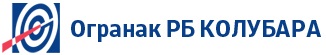 Најава испоруке добараФК.7.4.4.1.4Најава испоруке добараБрој:Датум:Ред. број  из УговораБрој јавне набавкеДатум иброј УговораШифра ЕРЦ                        Називи атрибутиЈМagJMKomОзнака материјалаОтпремница бројДатум испоруке: Место испоруке: магацин.................Робу доставити у магацин радним даном од 7,00 до 12,00 час.За сваки магацин доставити посебну најаву испоруке.Напомена: Најаву испоруке доставити најмање 3 радна дана пре испоруке добара на:Напомена: Најаву испоруке доставити најмање 3 радна дана пре испоруке добара на:Напомена: Најаву испоруке доставити најмање 3 радна дана пре испоруке добара на:Напомена: Најаву испоруке доставити најмање 3 радна дана пре испоруке добара на:Напомена: Најаву испоруке доставити најмање 3 радна дана пре испоруке добара на:Напомена: Најаву испоруке доставити најмање 3 радна дана пре испоруке добара на:Напомена: Најаву испоруке доставити најмање 3 радна дана пре испоруке добара на:            е-mail:nada.ivatovic@rbkolubara.rs            е-mail:nada.ivatovic@rbkolubara.rs            е-mail:nada.ivatovic@rbkolubara.rs            е-mail:nada.ivatovic@rbkolubara.rs            е-mail:nada.ivatovic@rbkolubara.rs            е-mail:nada.ivatovic@rbkolubara.rs            е-mail:nada.ivatovic@rbkolubara.rsОбавештење о испоруци добараФK.6.2.4.0.2Обавештење о испоруци добараДатум: ___________Име и презимеБр.личне карте/пасошaНапомена123Датум:Понуђач:М.П.Датум:Продавац:М.П.Датум:                       ПродавацМ.П.ПРОДАВАЦКУПАЦНазивЈП„Електропривреда            Србије“Београд-Огранак РБ Колубара_____________________________М.П._____________________________Име и презимефункцијаВладан Марковић,          финансијски   директор